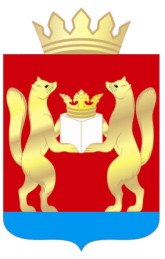 АДМИНИСТРАЦИЯ  ТАСЕЕВСКОГО  РАЙОНАП О С Т А Н О В Л Е Н И ЕО внесении изменений в постановление администрации Тасеевского района от 20.12.2016 года № 725 «Об утверждении муниципальной про-                                                                                                                                                                                                                                                                                  граммы Тасеевского района «Развитие сельского хозяйства и регулирование рынков сельскохозяйственной продукции, сырья и продовольствия»»В соответствии со ст.179 Бюджетного кодекса Российской Федерации, постановлением администрации Тасеевского района от 09.11.2016 года № 611 «Об утверждении Принятия решений о разработке, формировании и реализации муниципальных программ Тасеевского района», постановлением администрации Тасеевского района  от 11.11.2016 года № 619 «Об утверждении Перечня муниципальных программ Тасеевского района», ст. 28, 46, 48 Устава Тасеевского района Красноярского края,ПОСТАНОВЛЯЮ:1.Внести следующие изменения в постановление администрации Тасеевского района от 20.12.2016 года № 725 «Об утверждении муниципальной программы Тасеевского района «Развитие сельского хозяйства и регулирование рынков сельскохозяйственной продукции, сырья и продовольствия»»:муниципальную программу Тасеевского района «Развитие сельского хозяйства и регулирование рынков сельскохозяйственной продукции, сырья и продовольствия» изложить в редакции согласно приложению.2.Опубликовать постановление на официальном сайте администрации Тасеевского района. 4.Контроль за выполнением постановления возложить на первого заместителя Главы Тасеевского района Северенчука И.И.5.Постановление вступает в силу в день, следующий за днем его официального опубликования, но не ранее 01.01.2018 года.Глава Тасеевского района                                                                О. А. НиканоровПриложениек постановлению администрацииТасеевского районаот 18.12.2017 № 1082                               МУНИЦИПАЛЬНАЯ  ПРОГРАММА«Развитие сельского хозяйства и регулирование рынков    сельскохозяйственной продукции, сырья и продовольствия в Тасеевском районе Красноярского края»1.ПАСПОРТмуниципальной программы Тасеевского района2.Харектеристика текущего состояния агропромышленного комплекса Тасеевского района, с указанием основных показателей социально-экономического развития Тасеевского района2.1.Природно-климатические условия ведения сельскохозяйственного производстваТасеевский район относится к группе районов восточной зоны  Красноярского края. В состав района включены 8 сельсоветов: Тасеевский, Вахрушевский, Фаначетский, Весёловский, Троицкий, Хандальский, Суховский, Сивохинский. Населённых пунктов – 28. Среднегодовая численность постоянного сельского населения по району в 2016 году составила 11762 человека. С западной стороны с. Тасеево огибает автомобильная дорога регионального значения «Канск-Тасеево-Устье», обеспечивающая выход в северном направлении - в Нижнее Приангарье, в южном направлении – на основную транспортную сеть  России и Красноярского края (автомобильная дорога федерального значения М-53 «Байкал»). На территории района отсутствует железная дорога.Тасеевский район исторически в социально – экономическом отношении развивался как агропромышленная территория и территория,  занимающаяся заготовкой и переработкой леса. Специализация сельского хозяйства - производство мяса, молока, выращивание зерновых культур. Климатические  условия  резко-континентальные с холодной продолжительной зимой и коротким жарким летом. Устойчивый снежный покров образуется с конца октября и сходит в конце апреля. Зона расположения хозяйств в районе относится к зоне рискованного земледелия, где посевы часто подвергаются летней засухе, градобиению, осенью часто урожай попадает под снег, что ведет к большим потерям зерновых при уборке. По природно-хозяйственному районированию территория района относится к подтаежной зоне. Территория района расположена  на водораздельном пространстве реки Усолка, Гидрографическая сеть представлена реками: Шумиха, Плотбинка, Бакчет, Большой Фаначет, Малый Фаначет, Веселый, множеством ручьев Юдов, Грязный, Афонинскй, Анискин, Плехановский и другие. Грунтовые воды залегают на глубине 1-15 метров. Вода естественных водных источников используется для водопоя скота в пастбищный период и для хозяйственных нужд. Почвенный покров землепользования представлен почвенными разновидностями, из которых преобладают почвы темно-серые и серые лесные различной мощности. Механический состав этих почв - глинистый и черноземного типа: черноземы оподзоленные и выщелоченные.  Из древесной растительности преобладает сосна, береза, осина. В наиболее пониженных местах встречается черемуха, в долинах рек ива и верба. Из приведенных данных видно, что в климатическом отношении территория района благоприятна для возделывания сельскохозяйственных культур и развития скотоводства.2.2. Анализ современного состояния отраслей производства, переработки и реализации сельскохозяйственной продукции2.2.1.Сельскохозяйственная отрасль является одной из основных отраслей района. Доля производства валовой продукции агропромышленного комплекса в денежном выражении к общему объему продукции, работ и услуг, производимой на территории Тасеевского района 74,7 %. На территории Тасеевского района  имеется необходимый потенциал по сохранению имеющихся результатов в сельскохозяйственной отрасли и дальнейшего ее развития. Сельское хозяйство Тасеевского района представлено следующими направлениями: производство зерновых культур, кормопроизводство, картофелеводство, овощеводство. Развито  молочное и мясное скотоводство, свиноводство, коневодство, птицеводство, овцеводство. Ведущей отраслью сельскохозяйственного производства все - таки является растениеводство, в частности выращивание зерна.К предприятиям, которые определяют основную тенденцию, и   показатели     развития отрасли относятся:а) коллективные  сельскохозяйственные организации:- общество с ограниченной ответственностью «Восток»;-общество с ограниченной ответственностью «Восход»;-общество с ограниченной ответственностью «Заря»;- общество с ограниченной ответственностью «Тасеевский элеватор»;- общество с ограниченной ответственностью «Тасеевский молочный завод №1»;- общество с ограниченной ответственностью «Фаначет»;- общество с ограниченной ответственностью «Агроформат»;- сельскохозяйственный производственный кооператив «Возрождение»;- сельскохозяйственный производственный кооператив «Земля».б) тридцать два крестьянских (фермерских) хозяйства и индивидуальных предпринимателей, которые осуществляют производственно-хозяйственную деятельность в сельскохозяйственной отрасли;в) один сельскохозяйственный потребительский кооператив «Ковчег», который занимается закупкой мяса у населения и его переработкой.В структуре производства валовой продукции всех видов в стоимостном выражении сельскохозяйственные предприятия занимают  74,3 % , КФХ и ИП  4,3 %  и личные подсобные хозяйства  21,4 %. На территории района осуществляющих производственно - хозяйственную деятельность по производству хлебобулочных изделий занимается общество с ограниченной ответственностью «Хлеб» (бывший Тасеевский хлебозавод) и индивидуальные предприниматели Кудрявцев А. А., и ИП Лебедев А.В. Производством безалкогольной газированной продукции занимается общество с ограниченной ответственностью «Хлеб». Цехов по  переработке животноводческой продукции на территории района  на данное время нет. 2.2.2.Основные показатели социально – экономического развитияОбъемы производства основных видов сельскохозяйственной продукции на территории района, урожайность сельскохозяйственных культур, продуктивность основных видов сельскохозяйственных животных, объемы основных видов потребляемых в сельскохозяйственном производстве материально-технических ресурсов по всем категориям хозяйств района:  За последние  три года наблюдается увеличение производства продукции в отрасли растениеводства. С 2014 года произошло уменьшение посевных площадей, по причине  банкротства «ООО Химпромлес», по этой же причине в отрасли животноводства наблюдается снижение производства продукции животноводства. За счет снижения молочного стада  произошло снижения производства молока. Численность населения, занятого в отрасли АПК всего по району составляет 19,0 %, в т. ч.: занятых производством сельскохозяйственной продукции в ЛПХ 16,0% к численности трудоспособного населения.Показатели себестоимости основных видов сельскохозяйственной продукции, уровень рентабельности, выручка и прибыль от производства основных видов сельскохозяйственной продукции по сельхозпредприятиям района:За  последние три года  предприятия района  ежегодно имеют прибыль. В 2016 году уровень рентабельности по хозяйствам составляет 26,12 %. Каждый год более 20 % имеют рентабельность ООО «Восход», ООО «Фаначет», ООО «Тасеевский элеватор». Одной из причин  роста рентабельности в предприятиях, кроме увеличения доходов предприятий за счет производства продукции растениеводства по основным видам деятельности сельскохозяйственных предприятий послужило получение государственной поддержки сельскохозяйственного производства за счет средств федерального и краевого бюджета. Стабильно за все годы имеет прибыль одно из развитых хозяйств в сельскохозяйственной отрасли ООО «Восход». Ежегодно в этом хозяйстве растет уровень рентабельности.Основными каналами сбыта для сельскохозяйственной продукции, а именно фуражного зерна являются предприятия по оптовой торговле по Красноярскому краю. Большая часть зерна реализуется в СПК «Успех», ООО «Колос», ООО «ПроТехно» г. Канск, население Тасеевского района.  В 2016 году закупочная цена этих предприятий составляла от 6000,0 рублей до 10200,0 рублей за 1 тонну. Полностью фуражом обеспечивается скот коллективных и личных подсобных хозяйств. Средняя цена реализации зерна в 2016 году составила 7967,0 рублей, что на 21,7 % больше, чем в 2015 году, и на 35,05 % больше, чем в 2014 году. В ООО «Восток» цена реализации зерна составляет 7000,0 рублей, в ООО «Восход» 8600, рублей, ООО «Фаначет» 7200,0 рублей. Основным рынком сбыта мяса является ИП Терехова Иркутского района. Средняя цена по 111469 рублей за 1 тонну, мяса свиней в живом весе 102165 рубля за 1 тонну. На территории района практически отсутствуют предприятия по переработке производимой сельскохозяйственной продукции, то есть существует межотраслевой дисбаланс «производство сырья – переработка-потребление». Основными поставщиками потребляемых в сельскохозяйственном производстве материально-технических ресурсов являются:  по ГСМ – ЗАО «Сангилен +», по минеральным удобрениям и ядохимикатам – ОАО «Коркиноагропромхимия», по семенам – ООО «ОПХ Солянское», по запасным частям – ООО «Назаровоагроснаб», ООО «Ротор», ООО «Канскагроснаб».2.2.3.Виды сельскохозяйственной продукцииОсновными видами  переработки сельскохозяйственного сырья в районе является выпечка хлеба и производство безалкогольной газированной продукции производство колбас. Выпуском хлеба на территории Тасеевского района и  производством булочных изделий занимается общество с ограниченной ответственностью «Хлеб» (бывший Тасеевский хлебозавод) и индивидуальные предприниматели Кудрявцев А.А., ИП Лебедев А.В. Производством безалкогольной газированной продукции занимается общество с ограниченной ответственностью «Хлеб». Производством колбас - сельскохозяйственный потребительский кооператив «Ковчег».Сельскохозяйственные товаропроизводители на территории  района продукцию переработки сельскохозяйственного   сырья  из собственного  не производят.2.3.Анализ имеющегося ресурсного потенциала для развития агропромышленного комплекса.     Основными  показателями  эффективного использования земли являются следующие показатели: 2.3.1. Земельные ресурсы для развития сельскохозяйственной деятельности.Общая площадь земли сельскохозяйственного назначения по району 207142 га, в том числе:сельскохозяйственных угодий 83232 га, их них:пашня- 63349 га;сенокосы- 11221 га;пастбища- 8662 га.Земли сельскохозяйственного назначения занятыми под лесные площади      108579 га, в том числе:покрытые лесами 108519 га;не покрытые лесами 10060 га.Земли под древесно-кустарниковой растительностью, не входящие в лесной фонд  563 га.Земли, занятые под застройки  387 га.Земли, занятые под дороги 1254 га.Земли, занятые под болотами 2185 га.Прочие земли 636 га.Использование земельных ресурсов по коллективным сельскохозяйственным товаропроизводителям  района:                                                                                                                                                                                2016 годИз проведенного анализа использования земельных ресурсов по коллективным хозяйствам района за 2016 год видим, что земли находящиеся под пашней  используются на 99,9 % от занимаемой площади. 3288 га  используемой земли находится в  собственности  сельскохозяйственных предприятий, 9324 га являются арендованными землями, 14507 га не оформленные земли. Отсутствие конкретного собственника и длительный срок оформления правоустанавливающих документов не способствуют освоению заброшенных земель сельскохозяйственных угодий. А в связи с сокращением животноводства в сельхозпредприятиях большая площадь сенокосов и пастбищ  используются только личными подсобными хозяйствами.  2.3.2. Анализ технического потенциала для развития отраслей сельского хозяйства.Наличие основных производственных фондов, видов техники в сельскохозяйственных организациях:По данному расчету видим, что за последние три года повышается наличие основных и энергетических фондов. Коэффициент обновления  в 2016 году составляет по тракторам всех марок 5,5 %, по зерноуборочным комбайнам 6,5 %, по кормоуборочным комбайнам 75,0 %. Повышение уровня технической оснащенности позволяет применять новые технологии в обработке почвы, что, в свою очередь способствует снижению затрат на производство данных видов продукции и повышению урожайности культур. В этих условиях одним из направлений повышения уровня технической оснащенности сельскохозяйственной отрасли является внедрение в производство энергонасышенных тракторов, современной уборочной техники, многооперационных широкозахватных почвообрабатывающих и посевных агрегатов и комплексов.  В ООО «Восход» было приобретено: комбайн кормоуборочный прицепной КСД-2,0 – 1 ед., кормоуборочный комбайн ДОН 680М РСМ 100 – 2ед., зерноуборочный комбайн ВЕКТОР РСМ 101 – 2ед., трактор К744 Р2 – 1ед., трактор К703 М- 1 ед.,  ООО «Фаначет» зерноуборочный комбайн КЗС-812 «Полесье GS812» - 1 ед., ИП Глава КФХ Фроленко зерноуборочный комбайн КЗС-10К «ПАЛЕССЕ GS10» - 1 ед., трактор К744 Р2 – 1 ед., ИП Глава КФХ Алексеев трактор К744 Р2 – 1ед., ИП Глава КФХ Федулов Трактор МТЗ 82.1 – 1 ед., ИП Глава КФХ Лебедева трактор МТЗ 82.1 – 1 ед. В ООО «Восход», ООО «Тасеевский элеватор», ООО «Фаначет» была приобретена  почвообрабатывающая техника, работающая по новым технологиям. 2.3.3. Анализ кадрового потенциала в агропромышленном комплексе.На 31 декабря:Согласно анализа, в сельскохозяйственном производстве работает по району 23 человека с высшим специальным образованием, из них 46 человек руководителями и главными специалистами хозяйств. 12,0 % от общей численности, работающих в сельском хозяйстве занимают работники со средним профессиональным образованием. Имеют вообще профессиональное образование 67,7 %. Основной возраст работающих в сельскохозяйственном производстве 30-55-60 лет. Они занимают 81,6 %. 12,2 % занимает молодежь до 30 лет, остальные 6,1 % занимают пенсионеры.Основные выводы по результатам анализа  ситуации в агропромышленном комплексе Тасеевского района Оценка потенциала и перспектив развития района Таким образом, при достаточно благоприятных природно-климатических условиях  сельское хозяйство в районе  развито на недостаточном уровне. Основными производителями сельскохозяйственной продукции являются граждане, ведущие личное подсобное хозяйство. Почти треть пашни не обрабатывается. Слабо внедряются прогрессивные технологии производства.  Но за последние годы в районе наблюдается обновление машинно-тракторного парка, рост продукции растениеводства. Продолжается работа в области развития мясного скотоводства и овцеводства.Сельскохозяйственная отрасль в Тасеевском районе обладает достаточным потенциалом для ее дальнейшего развития. От того как будет развиваться сельское хозяйство во многом будут зависеть и темпы  социально-экономического развития района в целом.Перспективными направлениями развития агропромышленного комплекса района является дальнейшее развитие зернового производства с использованием ресурсосберегающих технологий возделывания и последующей переработки зерна. Важнейшим направлением является и развитие животноводства. Сдерживающим фактором является отсутствие молочного производства на территории района. Имеются также возможности развития на предприятиях  по выращиванию говядины и свинины.Развивая общественное производство, основной задачей остается и поддерживание дальнейшего развития личного подсобного хозяйства.Основными общими причинами, сдерживающими развитие села является:- ведомственная разобщенность в управлении сельскими территориями, которая доминирует при принятии решений по развитию сельских территорий на федеральном, региональном и местном уровнях;- отсутствие стратегии комплексного развития сельских территорий, включающих в себя решение задач по развитию сельской экономики и созданию комфортабельной среды для проживания;- ограничение доступа жителей села к ресурсам жизнеобеспечения и недостаточная эффективность их использования;- недостаток финансовых средств у муниципальных образований на выполнение полномочий по обустройству сельских территорий.3. Приоритеты и целисоциально – экономического развития в сфере агропромышленного комплекса, основные цели и задачи муниципальной  программы, прогноз развития агропромышленного комплекса Тасеевского района Красноярского краяМуниципальная  программа базируется на положениях Федерального закона «О развитии сельского хозяйства», Концепции долгосрочного социально-экономического развития Российской Федерации на период 
до 2020 года, утвержденной распоряжением Правительства Российской Федерации от 17.11.2008 № 1662-р, Концепции устойчивого развития сельских территорий Российской Федерации на период до 2020 года, утвержденной распоряжением Правительства Российской Федерации 
от 30.11.2010 № 2136-р, Государственной программы на 2013 – 2020 годы, утвержденной постановлением Правительства Российской Федерации 
от 14.07.2012 № 717, а также нормах Закона Красноярского края 
от 21.02.2006 № 17-4487 «О государственной поддержке субъектов агропромышленного комплекса края.Муниципальная программа предусматривает комплексное развитие всех отраслей и подотраслей, а также сфер деятельности агропромышленного комплекса. Приоритетными направлениями развития агропромышленного комплекса района в среднесрочной перспективе является:- кадровое обеспечение агропромышленного комплекса района,  устойчивое развитие района в качестве непременного условия сохранения трудовых ресурсов, создание условий для обеспечения экономической и физической доступности питания на основе рациональных норм потребления пищевых продуктов для  населения;- интенсивное развитие растениеводства и животноводства; в частности - скотоводства (производство мяса, овцеводство);- внедрение современных ресурсосберегающих технологий, обновление техники и оборудования предприятий агропромышленного комплекса района;- повышение доходов сельскохозяйственных товаропроизводителей и сохранение  финансовой устойчивости предприятий агропромышленного комплекса. С целью обеспечения продовольственной безопасности и замещения импорта и продукции, ввозимой из других регионов Российской Федерации, будут реализованы мероприятия по поддержке мясного скотоводства, свиноводства, овцеводства. При предоставлении субсидий на производство мяса крупного рогатого скота и свиней будут применяться дифференцированные ставки. Особое внимание уделяется внедрению и расширению использования интенсивных, ресурсосберегающих технологий в растениеводстве 
и животноводстве.На реализацию инвестиционных проектов, обеспечивающих увеличение производства мяса крупного рогатого скота, мяса свиней, мяса овец а также техническую модернизацию отрасли животноводства,  будет направлена государственная поддержка, в том числе стимулирование строительство животноводческих объектов и приобретения животноводческого оборудования. Данные направления позволят увеличить внутреннее потребление зерна, картофеля, овощей  и обеспечить продукцией животноводства жителей района.В целях улучшения социально-экономической ситуации на селе 
в среднесрочном периоде будут реализованы мероприятия, направленные на создание условий для развития малого предпринимательства в сельской местности за счет государственной поддержки начинающих фермеров, семейных животноводческих ферм.Целями муниципальной программы являются:-повышение конкурентоспособности продукции сельского хозяйства, пищевой и перерабатывающей промышленности, производимой в районе, и обеспечение продовольственной безопасности района;-развитие сельских территорий, рост занятости и уровня жизни сельского населения, создание комфортных условий жизнедеятельности в сельской местности.Для достижения этих целей необходимо решение следующих основных задач:-обеспечение роста производства и повышение конкурентоспособности продукции растениеводства;-комплексное развитие и повышение эффективности производства животноводческой продукции и продуктов ее переработки;-повышение эффективности и конкурентоспособности продукции сельского хозяйства и перерабатывающей промышленности района за счет технической   и технологической модернизации производства;-поддержка и дальнейшее развитие малых форм хозяйствования на селе и повышение уровня доходов сельского населения;-создание комфортных условий жизнедеятельности в сельской местности;-создание условий для эффективного, ответственного управления финансовыми ресурсами в рамках переданных отдельных государственных полномочий.В прогнозный период наметятся следующие значимые тенденции:1)Увеличение инвестиций на повышение плодородия почв;2)Стимулирование улучшения использования земельных угодий;3) Интенсивное развитие растениеводства - увеличение объемов производства основных видов продукции растениеводства планируется за счет:- расширения посевных площадей основных видов сельскохозяйственных культур;- повышения урожайности основных видов сельскохозяйственных культур за счёт:а) обеспечение семенами сельскохозяйственных культур (в том числе элитными, высоких репродукций): Новосибирская - 30, Новосибирская - 15, Алтайская – 70 в ООО «Восток», ООО «Восход», ООО «Тасеевский элеватор», ООО «Фаначет», ООО «Тасеевский молочный завод № 1», ООО «Агроформат», ИП Глава КФХ Алексеев М. В., ИП Глава КФХ Фроленко В. Ф., ИП Глава КФХ Гаврин В. В.;б) сохранения и повышения плодородия земель:-приобретение средств химической защиты на безвозмездной основе против злаковых (овсюга) в ООО «Восход», ООО «Восток», ООО «Фаначет», ООО «Тасеевский элеватор»,  ООО «Тасеевский молочный завод № 1», ООО «Агроформат», СПК «Возрождение», ИП Глава КФХ Алексеев М. В.;- ежегодное увеличение объемов по вспашке зяби во всех хозяйствах района для увеличения посевной площади зерновых и кормовых культур;-100 % завоз и внесение минеральных удобрений в ООО «Восход» 373 тонн д.в., ООО «Тасеевский элеватор» 236 тонн д.в., ИП Глава КФХ «Алексеев М. В.» 5,049 тонн д.в. под посев зерновых;- снижения уровня материально-технических затрат на единицу использования площади, единицу произведенной продукции  за счёт: посева ресурсосберегающими технологиями; оснащения сельскохозяйственной техникой, грузовым автотранспортом, оборудованием, запчастями. Строительства и реконструкции зданий и сооружений (складов, сушилок, ремонтных мастерских и т.д.):Строительство СЗШ-30 в ООО «Восход», реконструкция СЗШ в ООО «Агроформат»;Строительство зерноскладов:1. ООО «Восход»2 зерносклада по 1000 м2;2. ООО «Восток» 1 зерносклад на  500 м2 .Преодоление спада в подотрасли животноводства, создание условий для наращивания производства мяса крупного рогатого скота: Интенсивное развитие животноводства:а) увеличение объемов производства основных видов продукции животноводства планируется за счет:- увеличения поголовья основных видов сельскохозяйственных животных;- увеличение посева многолетних трав в ООО «Восход», ИП Глава КФХ Машуков А. А., ИП Глава КФХ Клюкин А.В., ИП Глава КФХ Борцов В. М., ИП Глава КФХ Федулов А. А.;б) повышение продуктивности сельскохозяйственных животных:- приобретение племенного материала крупного рогатого скота мясного направления, приобретение овец; в) содержание маточного поголовья лошадей;г) снижение уровня материально-технических затрат на единицу произведенной продукции:-оснащение производственных объектов элементами инженерной инфраструктуры;- ускоренное обновление технической базы агропромышленного производства;- применение новых технологий в растениеводстве, животноводстве в целях сохранения природного потенциала и повышения безопасности пищевых продуктов.Прогноз реализации муниципальной программы основывается на достижении значений ее основных показателей (индикаторов), а также частных индикаторов реализации подпрограмм, включенных 
в программу.В части основных показателей муниципальной программы прогнозируется:- индекс производства продукции сельского хозяйства в хозяйствах всех категорий (в сопоставимых ценах) к предыдущему году в 2020 году –101,3%, в том числе продукции растениеводства –102,1 %, продукции животноводства –100,1 %;- рентабельность сельскохозяйственных организаций в 2020 году –22,4 %;- среднемесячная номинальная начисленная заработная плата работников, занятых в сфере сельского хозяйства в 2020 году – 2539,5 тысяч рублей;- обеспеченность сельскохозяйственных организаций кадрами в 2020 году 95,7 %;- доля граждан, проживающих в сельской местности, в том числе молодых семей и молодых специалистов,  улучшивших жилищные условия, от общего количества изъявивших желание улучшить жилищные условия 
с государственной поддержкой к 2020 году – 10 %.Прогнозируемые объемы производства продукции сельского хозяйства и пищевых продуктов по большинству их видов позволят обеспечить экологически безопасной сельскохозяйственной продукцией и продовольствием  населения района.4. Прогноз конечных результатов реализации муниципальной  программыВ результате реализации муниципальной  программы будет обеспечено достижение установленных значений основных показателей:Валовой сбор зерна повысится к 2020 году до 34257,4 тонн против 30284,4 тонн в 2016 году или на 13,1 %, картофеля – до 29937,4  тонн против 28349,8  тонн или на 5,6 %, овощей – до 6759,2  тонны  против  6431,6 тонн или на 5,1 %. Основной прирост будет получен за счет увеличения посевных площадей под сельхозкультуры и увеличения урожайности. Этому будут способствовать меры по улучшению использования земель сельскохозяйственного назначения (приобретение элитных семян сельхозкультур, приобретение и использование средств химической защиты, использование минеральных удобрений).Производство скота и птицы (в живом весе) к 2020 году возрастет до 2080,8 тонн  по сравнению с 2016 годом  2070,0 тонн  на  0,52 %. Основной прирост будет получен за счет роста продуктивности скота  на основе улучшения породного состава, а также сохранения и увеличения поголовья сельскохозяйственных животныхРешение задачи Комплексное развитие и повышение эффективности производства животноводческой продукции и продуктов ее переработки позволит повысить уровень потребления населением этих видов продуктов.Прогнозируемые объемы производства продукции сельского хозяйства и пищевых продуктов по большинству их видов позволят (с учетом допустимого ввоза) обеспечить питание населения района по рациональным нормам и таким образом приблизиться к решению основных задач, определенных Доктриной продовольственной безопасности Российской Федерации.Доведение соотношения уровня заработной платы работников, занятых в сфере сельского хозяйства района, до 27,5 % будет обеспечено за счет повышения производительности труда, что будет способствовать росту среднемесячной заработной платы в сельском хозяйстве до 2539,5 тысяч рублей.В результате реализации  муниципальной программы ожидается приобрести: тракторов – 15 ед., зерноуборочных комбайнов – 10ед., кормоуборочных комбайнов –4 ед.Создать условия для достижения уровня рентабельности в сельскохозяйственных организациях не менее 22,4 %.Реализация мероприятий муниципальной  программы, направленных на создание организационно-экономических условий для формирования кадрового потенциала агропромышленного комплекса края, способного обеспечить его эффективное функционирование в современных условиях позволит создать условия для преодоления кадрового дефицита в сельхоз организациях района за счет предоставления государственной поддержки     молодым специалистам и молодым рабочим.Реализация мероприятий муниципальной  программы по поддержке и дальнейшем развитии малых форм хозяйствования на селе и повышение уровня доходов сельского населения обеспечивает доступность коммерческих кредитов малых форм хозяйствования на селе. Количество личных подсобных хозяйств увеличится к 2020 году на 2,0 % . Объем субсидий гражданам, ведущих личное подсобное на возмещение части затрат на уплату процентов по кредитам, полученным в российских кредитных организациях увеличатся на 4,8 %.Реализация мероприятий муниципальной  программы, направленных на развитие сельских территорий и на защиту интересов малых форм хозяйствования в сельской местности, будет способствовать созданию 
не менее   3  рабочих мест к 2020 году. Количество крестьянских (фермерских) хозяйств участвующих в конкурсном отборе начинающих фермеров, осуществивших проекты создания и развития своих хозяйств с помощью государственной поддержки    – 32 единицы, всего за период реализации  муниципальной программы – 32 единиц; количество крестьянских (фермерских) хозяйств участвующих в конкурсном отборе по строительству семейных животноводческих ферм   – 1 единица, всего за период реализации Программы  –   1 единица.Реализация мероприятий муниципальной программы, направленных на привлечение и закрепление молодых квалифицированных специалистов путем обеспечения их доступным жильем, позволит создать условия для преодоления кадрового дефицита в организациях агропромышленного комплекса и социальной сферы в сельской местности и снижения миграционной убыли молодежи из села. Реализация мероприятий муниципальной  программы, направленных на формирование комплексного подхода к решению социально-экономических проблем развития сельских территорий, позволит  повысить уровень и качество жизни на селе за счет ввода (приобретения) гражданами, проживающими в сельской местности, в том числе молодыми семьями и молодыми специалистами, те улучшение жилищных условий. В сельской местности.Реализация мероприятий муниципальной программы, направленных на совершенствование системы управления реализацией государственной программой, позволит обеспечить выполнение целей, задач и показателей (индикаторов) реализации муниципальной  программы, повысить качество оказания государственных услуг, выполнения работ и исполнение установленных функций в сфере развития агропромышленного комплекса.5. Информация по подпрограммам и отдельным мероприятиям программыПеречень подпрограмм и мероприятий установлен для достижения целей и решения задач, определенных основополагающими документами в части развития агропромышленного комплекса, данные подпрограммы разработаны 
на период 2018-2020 годы.Структура и перечень подпрограмм и мероприятий соответствует принципам программно-целевого управления экономикой, охватывает все основные сферы агропромышленного производства – производство сельскохозяйственной продукции и пищевых продуктов, их реализацию, технико-технологическое, кадровое обеспечение агропромышленного комплекса района и информационное обеспечение, институциональные преобразования и социальное развитие сельских территорий, а также управление реализацией муниципальной программы.Состав подпрограмм рассчитан на комплексное развитие агропромышленного комплекса и его основных сфер, а также на получение системного эффекта в целом по экономике района.В муниципальную программу входят следующие подпрограммы и мероприятия:Мероприятие 1 «Техническая и технологическая модернизация»За последние три года повышается наличие основных и энергетических фондов. Коэффициент обновления  в 2016 году составляет по тракторам всех марок 5,5  %, по зерноуборочным комбайнам 6,5 %, по кормоуборочным комбайнам 75,0 %. Повышение уровня технической оснащенности позволяет применять новые технологии в обработке почвы, что, в свою очередь способствует снижению затрат на производство данных видов продукции и повышению урожайности культур. В этих условиях одним из направлений повышения уровня технической оснащенности сельскохозяйственной отрасли является внедрение в производство энергонасышенных тракторов, современной уборочной техники, многооперационных широкозахватных почвообрабатывающих и посевных агрегатов и комплексов. В ООО «Восход» было приобретено: комбайн кормоуборочный прицепной КСД-2,0 – 1 ед., кормоуборочный комбайн ДОН 680М РСМ 100 – 2ед., зерноуборочный комбайн ВЕКТОР РСМ 101 – 2ед., трактор К744 Р2 – 1ед., трактор К703 М- 1 ед.,  ООО «Фаначет» зерноуборочный комбайн КЗС-812 «Полесье GS812» - 1 ед., ИП Глава КФХ Фроленко зерноуборочный комбайн КЗС-10К «ПАЛЕССЕ GS10» - 1 ед., трактор К744 Р2 – 1 ед., ИП Глава КФХ Алексеев трактор К744 Р2 – 1ед., ИП Глава КФХ Федулов Трактор МТЗ 82.1 – 1 ед., ИП Глава КФХ Лебедева трактор МТЗ 82.1 – 1 ед. В ООО «Восход», ООО «Тасеевский элеватор», ООО «Фаначет» была приобретена  почвообрабатывающая техника, работающая по новым технологиям.Механизмом  реализации мероприятия понятия и основные принципы государственной поддержки субъектов агропромышленного комплекса края предусмотрены статьей 3 Закона края от 21.02.2006 № 17-4487 «О государственной поддержке субъектов агропромышленного комплекса края» (далее - Закон края от 21.02.2006 N 17-4487).Срок реализации отдельного мероприятия 2018-2020 годы.Ожидаемые результаты реализации мероприятий:-приобретение в 2020 году сельхозтоваропоизводителями района 4 ед. тракторов, 2 ед. зерноуборочных комбайнов, 1 ед. кормоуборочных комбайнов;- коэффициент обновления основных видов сельскохозяйственной техники к 2020 году: тракторов до  3,6  %, зерноуборочных комбайнов до 3,25 % , кормоуборочных комбайнов до 25,0 %;-довести индекс физического объема инвестиций в основной капитал к 2020 году до 110,5 %.Мероприятие 2 «Поддержка малых форм хозяйствования»Распоряжением Правительства Российской Федерации от 30.11.2010 
№ 2136-р утверждена Концепция устойчивого развития сельских территорий Российской Федерации на период до 2020 года (далее – Концепция). Концепцией определено, что одним из основных направлений повышения устойчивости развития сельских территорий является диверсификация сельской экономики и технологическое обновление ее отраслей, в первую очередь в агропромышленном комплексе за счет: поддержки эффективной занятости в сфере малого и среднего сельскохозяйственного предпринимательства и потребительской кооперации, включая крестьянские (фермерские) хозяйства и товарные личные подсобные хозяйства; стимулирования увеличения рабочих мест в несельскохозяйственных сферах деятельности во всех возможных организационных формах; Государственная поддержка малых форм хозяйствования на селе является важным фактором повышения доходов и уровня жизни сельского населения, обеспечения занятости, устойчивого развития сельских территорий.Особенно велика роль малых форм хозяйствования в сельских поселениях, где отсутствуют сельскохозяйственные организации или расположены нерентабельные сельскохозяйственные организации. По состоянию на 01.01.2017 в реестре субъектов агропромышленного комплекса Тасеевского района, претендующих на получение государственной поддержки, (далее – реестр) состоит 1 сельскохозяйственных потребительских кооперативов «Ковчег».  В агропромышленном комплексе района 32 индивидуальных предпринимателей и крестьянских (фермерских) хозяйств, 4670 личных подсобных хозяйств. Граждане, ведущие личное подсобное хозяйство, крестьянские (фермерские) хозяйства и индивидуальные предприниматели испытывают острый дефицит в кредитных ресурсах из-за слабой доступности рынка коммерческого кредита. В отношении них не налажена эффективная система материально-технического и производственного обслуживания, недостаточно оказываются услуги по выполнению полевых работ, не отработана система закупок сельскохозяйственной продукции, ее переработки и сбыта. Реализация мероприятий  улучшит социально-экономическую ситуацию, обеспечит активизацию малого предпринимательства в сельской местности, повысит эффективность агропромышленного комплекса района.Срок реализации мероприятий 2018 - 2020 годы.Решение поставленной цели и задач определяется достижением целевых индикаторов, представленных в приложении № 1 к паспорту муниципальной программы Тасеевского района «Развитие сельского хозяйства и регулирование рынков сельскохозяйственной продукции, сырья и».Механизмом  реализации мероприятия понятия и основные принципы государственной поддержки субъектов агропромышленного комплекса края предусмотрены статьей 3 Закона края от 21.02.2006 № 17-4487 «О государственной поддержке субъектов агропромышленного комплекса края» (далее - Закон края от 21.02.2006 N 17-4487).Сельскохозяйственный потребительский кооператив – сельскохозяйственный потребительский кооператив, созданный и осуществляющий деятельность в соответствии с Федеральным законом от 08.12.1995 № 193-ФЗ «О сельскохозяйственной кооперации».Предоставление начинающим фермерам грантов на создание и развитие крестьянского (фермерского) хозяйства и (или) единовременной помощи на бытовое обустройство согласно приказа Министерства сельского хозяйства Российской Федерации от 22.03.2012 № 197 «О реализации постановления Правительства Российской Федерации от 28.02.2012 № 166» (далее – начинающий фермер, приказ Минсельхоза РФ № 197).Предоставление грантов на развитие семейных животноводческих ферм предоставляются главам крестьянских (фермерских) хозяйств в форме субсидий на софинансирование затрат, не возмещаемых в рамках иных направлений государственной поддержки в соответствии с Законом края № 17-4487, по плану расходов в целях создания и развития на территории сельских поселений и межселенных территориях края крестьянских (фермерских) хозяйств.	Предоставление главам крестьянских (фермерских) хозяйств грантов на развитие семейных животноводческих ферм осуществляется на конкурсной основе в соответствии с требованиями к отбору семейных животноводческих ферм, установленными приказом Министерства сельского хозяйства Российской Федерации от 22.03.2012 № 198 «О реализации постановления Правительства российской федерации от 28.02.2012 № 165» (далее – приказ Минсельхоза РФ № 198) и при соблюдении условий, предусмотренных статьей 215 Закона края.Срок реализации отдельного мероприятия 2018-2020 годы.Реализация мероприятий муниципальной  программы по поддержке и дальнейшем развитии малых форм хозяйствования на селе и повышение уровня доходов сельского населения обеспечивает доступность коммерческих кредитов малых форм хозяйствования на селе. Количество личных подсобных хозяйств  увеличится к 2020 году на 2,0 % . Объем субсидий гражданам, ведущих личное подсобное на возмещение части затрат на уплату процентов по кредитам, полученным в российских кредитных организациях увеличатся на 4,8 %.Реализация мероприятий муниципальной  программы, направленных на развитие сельских территорий и на защиту интересов малых форм хозяйствования в сельской местности, будет способствовать созданию 
не менее   3  рабочих мест к 2020 году. Количество крестьянских (фермерских) хозяйств участвующих в конкурсном отборе начинающих фермеров, осуществивших проекты создания и развития своих хозяйств с помощью государственной поддержки    – 32 единицы, всего за период реализации  муниципальной программы – 32  единицы; количество крестьянских (фермерских) хозяйств участвующих в конкурсном отборе по строительству семейных животноводческих ферм   –1единица, всего за период реализации Программы –   1 единица.Мероприятие 3 «Развитие сельских территорий, рост занятости и уровня жизни сельского населения»Низкий уровень жизни и социального комфорта в сельской местности Тасеевского района, отсутствие доступного и комфортного жилья, отвечающего современным требованиям, ведет к вынужденной миграции сельского населения, в структуре которого преобладает молодое трудоспособное население. Ухудшается демографическая ситуация. Усугубляется положение с трудовыми кадрами.Работодатели – организации агропромышленного комплекса и социальной сферы сельской местности района не могут предоставить жилье для проживания  молодым семьям и молодым специалистам, желающим работать в этих организациях и нуждающихся в жилье, так как не имеют своего жилищного фонда. Жилищный фонд на «вторичном» рынке жилья, в основном, изношен и в большинстве своем не соответствует предъявляемым требованиям санитарно-технических норм. Отсутствуют коммунальные удобства, такие как водопровод, центральное отопление, канализация. При этом стоимость 1 квадратного метра такого жилья остается очень высокойСогласно анализа, в сельскохозяйственном производстве работает по району 23 человека с высшим специальным образованием, из них 46 человек руководителями и главными специалистами хозяйств. 12,0 % от общей численности, работающих в сельском хозяйстве занимают работники со средним профессиональным образованием. Имеют вообще профессиональное образование 67,7 %. Основной возраст работающих в сельскохозяйственном производстве 30-55-60 лет. Они занимают 81,6 %. 12,2 % занимает молодежь до 30 лет, остальные 6,1 % занимают пенсионеры.В сложившихся условиях ввиду ограниченности предложений и высокой стоимости делает жилье недоступным для большинства молодых семей и молодых специалистов, работающих в организациях агропромышленного комплекса и социальной сферы сельской местности района.Недостаток молодых специалистов, имеющих высокий уровень профессиональной подготовки, негативно сказывается на количественном и качественном составе кадров сельскохозяйственного производства и социальной сферы. Преобладание в структуре сельского населения пожилых людей, распространение алкоголизма и других проявлений асоциального поведения ставят под угрозу формирование трудового потенциала, адекватного новым требованиям, пагубно отражаются на перспективах развития сельской экономики района. В сложившейся ситуации для формирования базовых условий социального комфорта для граждан, проживающих и работающих в сельской местности, формирования и закрепления на селе кадрового потенциала из наиболее активной части населения - молодых семей и молодых специалистов, преодоления дефицита в квалифицированных специалистах в агропромышленном комплексе и социальной сфере сельской местности  района, необходимо осуществление мер государственной поддержки в виде программных мероприятий, направленных на создание условий по обеспечению молодых семей и молодых специалистов доступным жильем в сельской местности.Уровень доходов большинства молодых семей и молодых специалистов, работающих в организациях агропромышленного комплекса и социальной сферы на селе, не позволяет им решить проблему обеспечения жильем самостоятельно, даже с привлечением кредитных ресурсов.Программно-целевой подход при решении «жилищного вопроса» позволит в рамках реализации механизмов программы взаимно увязать ожидаемые результаты, исполнителей, сроки, объемы и источники финансирования. Целью мероприятия является:- улучшение жилищных условий молодых семей и молодых специалистов, работающих в организациях агропромышленного комплекса  или социальной сферы  сельской местности  района, за счет предоставления государственной  поддержки, направленной на обеспечение доступности строительства жилья в сельской местности.Достижение цели мероприятия осуществляться путем решения следующих задач:- развитие системы по реализации мер государственной  поддержки, направленных на улучшение жилищных условий молодых семей и молодых специалистов в сельской местности; - создание условий для привлечения средств федерального, краевого бюджета (не менее 90%), средств участников программы и работодателей не менее 10% на долевое финансирование строительства жилья в сельской местности для молодых семей и молодых специалистов.Срок реализация отдельного мероприятия 2018-2020 годы. Мероприятие 4 «Обеспечение реализации  муниципальной программы»Дальнейшее совершенствование организации и управления реализацией  программы на всех уровнях ее исполнения, создания условий для более эффективного использования организационно-экономических рычагов для повышения финансовой устойчивости агропромышленного производства, в том числе за счет оказания консультационных услуг  агропромышленного комплекса, внедрения и использования автоматизированной системы управления.Оказание государственных услуг является очень важным механизмом, влияющим на реализацию  программы. Запланированы расходы  на приобретение электронно-вычислительной техники, оргтехники для развития информационно-консультационной службы агропромышленного комплекса района.Отдел  сельского хозяйства администрации района обеспечивает взаимодействие с Министерством сельского хозяйства и продовольственной политики Красноярского края, администрациями сельских поселений, сельхозтоваропроизводителями и населением района  в целях предоставления государственной поддержки за счет средств федерального и краевого и местного бюджетов по выполнению  мероприятий, предусмотренных  программой.Целевыми индикаторами достижения цели и решения задач мероприятия являются:- исполнение бюджетных ассигнований, предусмотренных субвенциями на выполнение отдельных государственных полномочий по решению вопросов поддержки сельскохозяйственного производства района;- укомплектованность должностей государственной гражданской службы в отделе сельского хозяйства;-уровень оказания отделом сельского хозяйства услуг  в соответствии 
с Законом Красноярского края т 27.12.2005 № 17-4397 «О наделении органов местного самоуправления муниципальных районов отдельными государственными полномочиями по решению вопросов поддержки сельскохозяйственного производства».Перечень целевых индикаторов мероприятия по годам  представлены в приложении № 1 к паспорту муниципальной программы Тасеевского района «Развитие сельского хозяйства и регулирование рынков сельскохозяйственной продукции, сырья и продовольствия».Мероприятие реализуется в 2018 – 2020 годах.Источниками финансирования мероприятия являются средства краевого и районного бюджета.Расходы на приобретение электронно-вычислительной техники, оргтехники для развития информационно-консультационной службы агропромышленного комплекса осуществляются за счет средств краевого бюджета, которые предоставляются краевому государственному бюджетному учреждению «Красноярский консультационно-информационный центр агропромышленного комплекса» в соответствие с пунктом 21 статьи 26 Закона края от 21.02.2006 № 17-4487 на возмещение нормативных затрат, связанных с оказанием им 
в соответствии с государственным заданием государственных услуг (выполнением работ) по консультационно-информационному обеспечению деятельности субъектов агропромышленного комплексаСубвенции на осуществление органами местного самоуправления муниципальных районов края отдельных государственных полномочий 
по решению вопросов поддержки сельскохозяйственного производства предоставляются бюджетам муниципальных районов в соответствии 
с Законом Красноярского края т 27.12.2005 № 17-4397 «О наделении органов местного самоуправления муниципальных районов отдельными государственными полномочиями по решению вопросов поддержки сельскохозяйственного производства».Подпрограмма 1 «Развитие подотрасли растениеводства, переработки и реализации продукции растениеводства, сохранение и восстановление плодородия почв»Создание технологических условий устойчивого развития подотрасли растениеводства на современном этапе включает в себя: сохранение плодородия почв, повышение урожайности, улучшение качества зерна, производство качественных кормов и снижение производственных затрат.      В целях эффективности ведения растениеводства, снижения производственных затрат и повышения производительности труда необходимо внедрять ресурсосберегающие технологии возделывания сельскохозяйственных культур. Основными элементами ресурсосберегающей технологии являются: управление плодородием почв, система обработки почв, внесение удобрений, применение современных сортов сельскохозяйственных культур, комплекса сельскохозяйственных машин, а также внедрение научно-обоснованных севооборотов в соответствие со специализацией сельскохозяйственных предприятий и почвенно-климатических условий территорий.Целью подпрограммы является обеспечение роста производства и повышение конкурентоспособности продукции растениеводства. Для достижения этой цели необходимо решение основных задач 
в рамках следующих направлений:- создание технологических условий устойчивого развития подотрасли растениеводства и  создание условий для эффективного использования земель сельскохозяйственного назначения;Целевыми индикаторами достижения цели и решения задач подпрограммы являются:-уровень интенсивности использования посевных площадей (-урожайность зерновых  к 2020 году – 19,4 ц\га, картофеля 182,5 ц/га;-удельный вес площади обработки низкопродуктивной пашни под урожай будущего года к 2020 году 31,4 % в общей площади пашни ежегодно).Решение поставленных целей и задач определяется достижением целевых индикаторов подпрограммы, представленных в приложении № 1 
к настоящей подпрограмме.Подпрограмма реализуется в один этап в течение 2018–2020 годов.Социально-экономическая эффективность от реализации подпрограммных мероприятий выражается в создании условий для эффективного использования земель сельскохозяйственного назначения, повышении конкурентоспособности продукции растениеводства, 
ее переработки.Значимыми достижениями реализации подпрограммы являются:ускорение обновления технической базы агропромышленного производства на базе привлечения инвестиций;экологизация и биологизация агропромышленного производства 
на основе применения новых технологий в растениеводстве, перерабатывающей промышленности в целях сохранения природного потенциала и повышения безопасности пищевых продуктов.Эффективность реализации подпрограммы основывается на достижении целевых индикаторов по итогам реализации подпрограммы к 2020 году, указанных в приложении № 1 к подпрограмме:-урожайность зерновых  к 2020 году – 19,4 ц\га, картофеля 182,5 ц/га;-удельный вес площади обработки низкопродуктивной пашни под урожай будущего года к 2020 году 31,4 % в общей площади пашни ежегодно.Подпрограмма 2 «Развитие подотрасли животноводства, переработки и реализации продукции животноводства»Подпрограмма охватывает мясной подкомплекс района, включающий в себя отрасль по производству мяса крс, овец и свиней, их первичной и последующей переработки. А также мероприятия по отлову, учету, содержанию и иному обращению с безнадзорными домашними животными.Целью подпрограммы является комплексное развитие и повышения эффективности производства животноводческой продукции и продуктов ее переработки. Для достижения этой цели необходимо решение основных задач в рамках следующих направлений:- совершенствование технологии производства продукции и повышение инвестиционной привлекательности подотрасли животноводства.- мероприятия по отлову, учету, содержанию и иному обращению с безнадзорными  домашними животными.Повышение эффективности производства животноводческой продукции и продуктов ее переработки возможно за счет увеличения применения современного технологического оборудования, изменения подходов к выращиванию, кормлению и содержанию животных. Совершенствованием технологий производства продукции, повышением ее конкурентоспособности, а также обеспечением безопасности пищевых продуктов обоснован выбор мероприятий подпрограммы. Социально-экономическая эффективность от реализации подпрограммных мероприятий выражается в создании условий комплексного развития и повышения эффективности производства животноводческой продукции и продуктов ее переработки.Значимыми достижениями реализации подпрограммы являются:повышение инвестиционной привлекательности подотрасли животноводства в целях обновления материально-технической базы;конкурентоспособность и повышение безопасности пищевых продуктов на основе технологического перевооружения подотрасли животноводства;предупреждение возникновения и распространения заразных болезней животных.Сокращение численности безнадзорных домашних животных на территории районаЦелевыми индикаторами достижения цели и решения задач подпрограммы являются:производства мяса и мясопродуктов (в пересчете на мясо) к 2020 году – 2080,8 тонн.Кроме того, для улучшения качества жизни населения является индикатор -снижение количества обращений граждан с укусами безнадзорных животных 2018 году –18%;2019 году – 15%;2020 году – 15%.6.Информация о ресурсном обеспечении программы
с учетом источников финансированияОбщий объем финансирования на реализацию муниципальной программы в 2017- 2020 годах составит 557235,3 тыс. рублей, из них по годам реализации программы:в 2017 году -139635,8 тыс. рублей;в 2018 году -139220,6 тыс. рублей;в 2019 году -139194,1 тыс. рублей;в 2020 году -139184,8 тыс. рублей.Их них:За счет средств федерального бюджета 247,7  тыс. рублей, в том числе по годам:в 2017 году -134,6 тыс. рублей.в 2018 году - 59,1 тыс. рублей;в 2019 году - 35,7 тыс. рублей;в 2020 году - 18,3 тыс. рублей.За счет средств краевого бюджета 11330,0 тыс. рублей, в том числе по годам:в 2017 году – 3086,8 тыс. рублей;в 2018 году -  2747,1 тыс. рублей;в 2019 году – 2744,0 тыс. рублей;в 2020 году – 2752,1 тыс. рублей.За счет средств районного бюджета 80,0 тыс. рублей, в том числе по годам:в 2017 году - 20,0 тыс. рублей;в 2018 году - 20,0 тыс. рублей;в 2019 году - 20,0 тыс. рублей;в 2020 году - 20,0 тыс. рублей.За счет внебюджетных средств  545577,6 тыс. рублей, в том числе по годам:в 2017 году -136394,4 тыс. рублей;в 2018 году -136394,4 тыс. рублей;в 2019 году -136394,4 тыс. рублей;в 2020 году -136394,4 тыс. рублей.                                                                                                                         Приложение № 1 к паспорту муниципальной программы Тасеевского района Красноярского края «Развитие сельского хозяйства и регулирование рынков сельскохозяйственной продукции, сырья и продовольствия» Перечень целевых показателей муниципальной программы Тасеевского района Красноярского края «Развитие сельского хозяйства и регулирование рынков сельскохозяйственной продукции, сырья и продовольствия» с указанием планируемых к достижению значений в результате реализации муниципальной программы                                                                                                                          Приложение № 2к паспорту муниципальной  программе Тасеевского района Красноярского края «Развитие сельского хозяйства и регулирование рынков сельскохозяйственной продукции, сырья и продовольствия» 
Информация о ресурсном обеспечении муниципальной программы Тасеевского района Красноярского края «Развитие сельского хозяйства и регулирование рынков сельскохозяйственной продукции, сырья и продовольствия»                                                                                                              Приложение № 3к паспорту муниципальной  программе Тасеевского района Красноярского края «Развитие сельского хозяйства и регулирование рынков сельскохозяйственной продукции, сырья и продовольствия» ИНФОРМАЦИЯоб источниках финансирования подпрограмм, отдельныхмероприятий муниципальной программы (средства местного бюджета, в том числе средства,поступившие из бюджетов других уровней бюджетной системы, внебюджетных фондов)                                                                              Приложение 4                                                                              к муниципальной программе                                                                             Тасеевского района                                                                              Красноярского края                                                                             «Развитие сельского хозяйства и                                                                             и регулирования рынков                                                                             сельскохозяйственной продукции,                                                                                                     сырья и продовольствия»Подпрограмма 1«Развитие подотрасли растениеводства, переработки и реализации продукции растениеводства, сохранение и восстановление 
плодородия почв»1.Паспорт подпрограммы2.МЕРОПРИЯТИЯ ПОДПРОГРАММЫЦелью подпрограммы является обеспечение роста производства и повышение конкурентоспособности продукции растениеводства. Для достижения этой цели необходимо решение основных задач 
в рамках следующих направлений:- создание технологических условий устойчивого развития подотрасли растениеводства и  создание условий для эффективного использования земель сельскохозяйственного назначения;Для интенсивного развития растениеводства - увеличения объемов производства основных видов продукции растениеводства планируется за счет:- расширения посевных площадей основных видов сельскохозяйственных культур;- повышения урожайности основных видов сельскохозяйственных культур за счёт:а) обеспечение семенами сельскохозяйственных культур (в том числе элитными, высоких репродукций): Новосибирская - 30,Новосибирская-15, Алтайская - 70в ООО «Восток», ООО «Восход», ООО «Тасеевский элеватор», ООО «Фаначет», ООО «Тасеевский молочный завод №1», ООО «Агроформат», ИП Глава КФХ Алексеев, ИП Глава КФХ Фроленко, ИП Глава КФХ Гаврин;б) сохранения и повышения плодородия земель:-приобретение средств химической защиты на безвозмездной основе против злаковых (овсюга) в ООО «Восход», ООО «Восток» ООО «Фаначет», ООО «Тасеевский элеватор»,  ООО «Тасеевский молочный завод №1», ООО «Агроформат», СПК «Возрождение», ИП Глава КФХ Алексеев,;- ежегодное увеличение объемов по вспашке зяби во всех хозяйствах района для увеличения посевной площади зерновых и кормовых культур;-100 % завоз и внесение минеральных удобрений в ООО «Восход» 373 тонн д.в., ООО «Тасеевский элеватор» 236 тонн д.в., ИП Глава КФХ «Алексеев М. В.» 5,049 тонн д.в. под посев зерновых;- снижения уровня материально-технических затрат на единицу использования площади, единицу произведенной продукции  за счёт: посева ресурсосберегающими технологиями; оснащения сельскохозяйственной техникой, грузовым автотранспортом, оборудованием, запчастями.Строительства и реконструкции зданий и сооружений (складов, сушилок, ремонтных мастерских и т.д.):Строительство СЗШ-30 в ООО «Восход», реконструкция СЗШ в ООО «Агроформат»;Строительство зерноскладов:1. ООО «Восход»2 зерносклада по 1000 м2;2. ООО «Восток» 1 зерносклад на  500 м2 .Решение поставленных целей и задач определяется достижением целевых индикаторов подпрограммы, представленных в приложении № 1 
к настоящей подпрограмме.Подпрограмма реализуется в один этап в течение 2018–2020 годовСоциально-экономическая эффективность от реализации подпрограммных мероприятий выражается в создании условий для эффективного использования земель сельскохозяйственного назначения, повышении конкурентоспособности продукции растениеводства, 
ее переработки.Значимыми достижениями реализации подпрограммы являются:ускорение обновления технической базы агропромышленного производства на базе привлечения инвестиций;экологизация и биологизация агропромышленного производства 
на основе применения новых технологий в растениеводстве, перерабатывающей промышленности в целях сохранения природного потенциала и повышения безопасности пищевых продуктов.Эффективность реализации подпрограммы основывается на достижении целевых индикаторов по итогам реализации подпрограммы к 2020 году, указанных в приложении № 1 к подпрограмме:-урожайность зерновых  к 2020 году – 19,4  ц\га, картофеля 182,5 ц/га;- производство зерна к 2020 году – 34257,4 тонн, картофеля 29937,4 тонн, овощей 6759,2 тонн;-удельный вес площади обработки низкопродуктивной пашни под урожай будущего года к 2020 году 31,4 %  в общей площади пашни ежегодно.Ресурсное обеспечение подпрограммыОбъем финансирования подпрограммы на период 2017-2020 годы составит 61675,6 тыс. рублей, в том числе по годам реализации программы:в 2017 году –   15418,9  тыс. рублей;в 2018 году –   15418,9  тыс. рублей;в 2019 году –   15418,9  тыс. рублей;в 2020 году –   15418,9  тыс. рублей.Из них:За счет средств федерального бюджета финансирование не предусмотрено.За счет средств краевого бюджета финансирование не предусмотрено.За счет средств районного бюджета финансирование не предусмотрено.За счет внебюджетных средств 61675,6 тыс. рублей, из них:в 2017 году –   15418,9  тыс. рублей;в 2018 году –   15418,9  тыс. рублей;в 2019 году –   15418,9  тыс. рублей;в 2020 году –   15418,9  тыс. рублей.Перечень мероприятий подпрограммы с указание источников финансирования представлен в приложении №  2 к настоящей подпрограмме.3.МЕХАНИЗМ РЕАЛИЗАЦИИ ПРОГРАММЫПонятия и основные принципы государственной поддержки субъектов агропромышленного комплекса края (далее - субъекты АПК) предусмотрены статьей 3 Закона края от 21.02.2006 № 17-4487 
«О государственной поддержке субъектов агропромышленного комплекса края» (далее - Закон края от 21.02.2006 № 17 - 4487).Используемые в настоящей программе понятия субъектов АПК понимаются в том значении, в котором они используются в Законе края от 21.02.2006 № 17 - 4487.Средства государственной поддержки сельскохозяйственного производства из краевого бюджета предоставляются субъектам АПК края при соблюдении условий, предусмотренных пунктами 1, 2, 4 статьи 8 Закона края от 21.02.2006 № 17-4487, а также бюджетам муниципальных образований.Источниками финансирования мероприятий подпрограммы являются средства краевого и районного бюджета и внебюджетные средства.Реализация мероприятий муниципальной  программы осуществляется отделом сельского хозяйства администрации  района на основе Соглашения министерства сельского хозяйства и продовольственной политике Красноярского края № 62-12/13 от  о сотрудничестве в реализации мероприятий Государственной программы развития сельского хозяйства и регулирования рынков сельскохозяйственной продукции, сырья и продовольствия на 2013-2020 годы и Соглашения министерства сельского хозяйства и продовольственной политики Красноярского края с сельхозтоваропроизводителями в соответствии с законодательными актами.4. УПРАВЛЕНИЕ ПОДПРОГРАММОЙ И КОНТРОЛЬЗА ИСПОЛНЕНИЕМ ПОДПРОГРАММЫРазработка и реализация муниципальной программы осуществляется отделом сельского хозяйства администрации Тасеевского района, который является ответственным исполнителем муниципальной программы, совместно с финансовым управлением и отделом по вопросам экономического анализа и прогнозирования администрации Тасеевского района -  соисполнителями муниципальной программы. Руководители органов (структурных подразделений) администрации Тасеевского района несут персональную ответственность за исполнение мероприятий, достижение целевых индикаторов и показателей результативности муниципальной программы и подпрограмм, ответственными исполнителями которых они являются.Ответственный исполнитель для обеспечения мониторинга и анализа хода реализации программы организует ведение и представление полугодовой отчетности. Соисполнители программы по запросу ответственного исполнителя программы представляют информацию о реализации подпрограмм и отдельных мероприятий программы, реализуемых соисполнителем, в сроки и по форме, установленной ответственным исполнителем программы.Отчеты о реализации программы формируются ответственным исполнителем программы с учетом информации, полученной от соисполнителей программы Отчеты о реализации программы представляются ответственным исполнителем программы одновременно в отдел экономического анализа и прогнозирования администрации Тасеевского района и финансовое управление администрации Тасеевского района ежеквартально не позднее 10-го числа второго месяца, следующего за отчетным.По отдельным запросам отдела экономического анализа и прогнозирования администрации Тасеевского района и финансового управления администрации Тасеевского района ответственным исполнителем и соисполнителями программы представляется дополнительная и (или) уточненная информация о ходе реализации программы.Финансовое управление администрации Тасеевского района ежегодно до 1 февраля года, следующего за отчетным, представляет главному специалисту по вопросам экономического анализа и прогнозирования администрации Тасеевского района сводный отчет о реализации программ за отчетный год в части финансирования программ.Отдел экономического анализа и прогнозирования администрации Тасеевского района ежегодно до 1 мая года, следующего за отчетным, представляет в финансовое управление администрации Тасеевского района сводный отчет о ходе реализации программ за отчетный годГодовой отчет в срок до 1 июня года, следующего за отчетным, подлежит размещению на официальном сайте ответственного исполнителя в сети Интернет, а в случае его отсутствия – официальном сайте администрации Тасеевского района.Сводный годовой отчет подлежит размещению на официальном сайте администрации Тасеевского района в сети Интернет.Приложение № 1 к подпрограмме  № 1, реализуемой в рамках муниципальной программы  Тасеевского района «Развитие отрасли растениеводства, сохранение и восстановление плодородия почв»Перечень и значения  показателей результативности подпрограммыПриложение № 2к подпрограмме  № 1, реализуемой в рамках муниципальной программы  Тасеевского района «Развитие отрасли растениеводства, сохранение и восстановление плодородия почв»Перечень мероприятий подпрограммы                                                                            Приложение 4                                                                            к муниципальной программе                                                                            Тасеевского района                                                                            Красноярского края                                                                           «Развитие сельского хозяйства и                                                                            и регулирования рынков                                                                            сельскохозяйственной продукции,                                                                                                    сырья и продовольствия»Подпрограмма 2«Развитие подотрасли животноводства, переработки и реализации продукции животноводства»1.Паспорт подпрограммы 2.МЕРОПРИЯТИЯ ПОДПРОГРАММЫПодпрограмма охватывает мясной подкомплекс района, включающий в себя отрасль по производству мяса крс, овец и свиней, их первичной и последующей переработки. А также мероприятия по отлову, учету, содержанию и иному обращению с безнадзорными домашними животными.Целью подпрограммы является комплексное развитие и повышения эффективности производства животноводческой продукции и продуктов ее переработки. Для достижения этой цели необходимо решение основных задач в рамках следующих направлений:- совершенствование технологии производства продукции и повышение инвестиционной привлекательности подотрасли животноводства.- мероприятия по отлову, учету, содержанию и иному обращению с безнадзорными  домашними животными.Повышение эффективности производства животноводческой продукции и продуктов ее переработки возможно за счет увеличения применения современного технологического оборудования, изменения подходов к выращиванию, кормлению и содержанию животных. Совершенствованием технологий производства продукции, повышением ее конкурентоспособности, а также обеспечением безопасности пищевых продуктов обоснован выбор мероприятий подпрограммы. Целевыми индикаторами достижения цели и решения задач подпрограммы являются:производства мяса и мясопродуктов (в пересчете на мясо) к 2020 году – 2080,8 тонн;-снижение количества обращений граждан с укусами безнадзорных животных 2018 году – 18%;2019 году – 15%;2020 году – 15%.Для интенсивного развития животноводства планируется за счет:а) увеличение объемов производства основных видов продукции животноводства планируется за счет:- увеличения поголовья основных видов сельскохозяйственных животных;- увеличение посева многолетних трав в ООО «Восход», ИП Глава КФХ Машуков, ИП Глава КФХ Клюкин, ИП Глава КФХ Борцов, ИП Глава КФХ Федулов;б) повышение продуктивности сельскохозяйственных животных:- приобретение племенного материала крупного рогатого скота мясного направления, приобретение овец; в) содержание маточного поголовья лошадей;г) снижение уровня материально-технических затрат на единицу произведенной продукции:-оснащение производственных объектов элементами инженерной инфраструктуры;- ускоренное обновление технической базы агропромышленного производства;- применение новых технологий в животноводстве в целях сохранения природного потенциала и повышения безопасности пищевых продуктов.В результате принятых мер государственной поддержки производство скота и птицы (в живом весе) к 2020 году возрастет до 2080,8 тонн   по сравнению с 2016 годом  (2070 тонн)  на  0,52%. Основной прирост будет получен за счет роста продуктивности скота  на основе улучшения породного состава, а также сохранения и увеличения поголовья сельскохозяйственных животных Ресурсное обеспечение подпрограммыОбъем ресурсного обеспечения подпрограммы на период 2017 -2020 годы составит 182374,2 тыс. рублей, в том числе по годам реализации программы:в 2017 году – 45793,2 тыс. рублей;в 2018 году – 45545,0 тыс. рублей;в 2019 году – 45545,0 тыс. рублей;в 2020 году – 45545,0 тыс. рублей;средства краевого бюджета – 1029,0  тыс. рублей, из них:в 2017 году – 402,9 тыс. рублей;в 2018 году – 208,7 тыс. рублей;в 2019 году – 208,7 тыс. рублей;в 2020 году – 208,7 тыс. рублей;внебюджетные средства – 181345,2 тыс. рублей, из них: в 2017 году – 45336,3 тыс. рублей;в 2018 году – 45336,3 тыс. рублей;в 2019 году – 45336,3 тыс. рублей;в 2020 году – 45336,3 тыс. рублей;В том числе на  мероприятия по отлову, учету, содержанию и иному обращению с безнадзорными  домашними животными:объем финансирования подпрограммы на период 2017 -2020 годы составит 1029,0 тыс. рублей, в том числе: средства краевого бюджета – 1029,0 тыс. рублей, из них:в 2017 году – 402,9 тыс. рублей;в 2018 году –208,7 тыс. рублей;в 2019 году –208,7 тыс. рублей;в 2020 году –208,7 тыс. рублей.3. МЕХАНИЗМ РЕАЛИЗАЦИИ ПРОГРАММЫ1. Понятия и основные принципы государственной поддержки субъектов агропромышленного комплекса края (далее - субъекты АПК) предусмотрены статьей 3 Закона края от 21.02.2006 № 17-4487 
«О государственной поддержке субъектов агропромышленного комплекса края» (далее - Закон края от 21.02.2006 № 17-4487).2. Используемые в настоящей подпрограмме понятия субъектов АПК понимаются в том значении, в котором они используются в Законе края
от 21.02.2006 № 17-4487.3. Средства государственной поддержки сельскохозяйственного производства из краевого бюджета предоставляются субъектам АПК края при соблюдении условий, предусмотренных пунктами 1, 2, 4 статьи 8 Закона края от 21.02.2006 № 17-4487.4. Источниками финансирования мероприятий программы являются средства краевого бюджета.Организация проведения мероприятий по отлову, учету, содержанию и иному обращению с безнадзорными домашними животнымиМероприятие по организации проведения мероприятий по отлову, учету, содержанию и иному обращению с безнадзорными домашними животными реализуется в целях организации проведения на территории Красноярского края мероприятий по предупреждению и ликвидации болезней животных, их лечению, защите населения от болезней, общих для человека и животных, отнесенных к полномочиям органов государственной власти субъекта Российской Федерации по предметам совместного ведения, осуществляемым данными органами самостоятельно за счет средств бюджета субъекта Российской Федерации согласно статье 26.3 Федерального закона от 06.10.1999 № 184-ФЗ «Об общих принципах организации законодательных (представительных) и исполнительных органов государственной власти субъектов Российской Федерации».В соответствии пунктом «з» статьи 1 Закона Красноярского края 
от 18.06.2009 № 8-3440 «Об отдельных полномочиях Правительства Красноярского края в области ветеринарии» постановлением Правительства Красноярского края от 04.06.2013 № 284-п утвержден Порядок отлова, учета, содержания и иного обращения с безнадзорными домашними животными на территории Красноярского края.4. УПРАВЛЕНИЕ ПОДПРОГРАММОЙ И КОНТРОЛЬЗА ИСПОЛНЕНИЕМ ПОДПРОГРАММЫРазработка и реализация муниципальной программы осуществляется отделом сельского хозяйства администрации Тасеевского района, который является ответственным исполнителем муниципальной программы, совместно с финансовым управлением и отделом по вопросам экономического анализа и прогнозирования администрации Тасеевского района -  соисполнителями муниципальной программы. Руководители органов (структурных подразделений) администрации Тасеевского района несут персональную ответственность за исполнение мероприятий, достижение целевых индикаторов и показателей результативности муниципальной программы и подпрограмм, ответственными исполнителями которых они являются.Ответственный исполнитель для обеспечения мониторинга и анализа хода реализации программы организует ведение и представление полугодовой отчетности. Соисполнители программы по запросу ответственного исполнителя программы представляют информацию о реализации подпрограмм и отдельных мероприятий программы, реализуемых соисполнителем, в сроки и по форме, установленной ответственным исполнителем программы.Отчеты о реализации программы формируются ответственным исполнителем программы с учетом информации, полученной от соисполнителей программы Отчеты о реализации программы представляются ответственным исполнителем программы одновременно в отдел экономического анализа и прогнозирования администрации Тасеевского района и финансовое управление администрации Тасеевского района ежеквартально не позднее 10-го числа второго месяца, следующего за отчетным.По отдельным запросам отдела экономического анализа и прогнозирования администрации Тасеевского района и финансового управления администрации Тасеевского района ответственным исполнителем и соисполнителями программы представляется дополнительная и (или) уточненная информация о ходе реализации программы.Финансовое управление администрации Тасеевского района ежегодно до 1 февраля года, следующего за отчетным, представляет главному специалисту по вопросам экономического анализа и прогнозирования администрации Тасеевского района сводный отчет о реализации программ за отчетный год в части финансирования программ.Отдел экономического анализа и прогнозирования администрации Тасеевского района ежегодно до 1 мая года, следующего за отчетным, представляет в финансовое управление администрации Тасеевского района сводный отчет о ходе реализации программ за отчетный годГодовой отчет в срок до 1 июня года, следующего за отчетным, подлежит размещению на официальном сайте ответственного исполнителя в сети Интернет, а в случае его отсутствия – официальном сайте администрации Тасеевского района.Сводный годовой отчет подлежит размещению на официальном сайте администрации Тасеевского района в сети Интернет.Приложение № 1 к подпрограмме  №2, реализуемой в рамках муниципальной программы  Тасеевского района                                                                                                      «Развитие подотрасли животноводства, переработки                                                                                                          и реализации продукции животноводства»Перечень и значения показателей результативности подпрограммыПриложение № 2 к подпрограмме  №2, реализуемой в рамках муниципальной программы  Тасеевского района                                                                                                      «Развитие подотрасли животноводства, переработки                                                                                                          и реализации продукции животноводства»Перечень мероприятий подпрограммы                                                                            Приложение 5                                                                            к муниципальной программе                                                                            Тасеевского района                                                                            Красноярского края«Развитие сельского хозяйства ии регулирования рынковсельскохозяйственной продукции,сырья и продовольствия»Мероприятие 1ПЕРЕЧЕНЬ ПОКАЗАТЕЛЕЙ РЕЗУЛЬТАТИВНОСТИ                                                                            Приложение 6                                                                            к муниципальной программе                                                                            Тасеевского района                                                                            Красноярского края«Развитие сельского хозяйства ии регулирования рынковсельскохозяйственной продукции,сырья и продовольствия»Мероприятие 2ПЕРЕЧЕНЬ ПОКАЗАТЕЛЕЙ РЕЗУЛЬТАТИВНОСТИ                                                                            Приложение 7                                                                            к муниципальной программе                                                                            Тасеевского района                                                                            Красноярского края«Развитие сельского хозяйства ии регулирования рынковсельскохозяйственной продукции,сырья и продовольствия»Мероприятие 3ПЕРЕЧЕНЬ ПОКАЗАТЕЛЕЙ РЕЗУЛЬТАТИВНОСТИ                                                                            Приложение 8                                                                            к муниципальной программе                                                                            Тасеевского района                                                                            Красноярского края«Развитие сельского хозяйства ии регулирования рынковсельскохозяйственной продукции,сырья и продовольствия»Мероприятие 4ПЕРЕЧЕНЬ ПОКАЗАТЕЛЕЙ РЕЗУЛЬТАТИВНОСТИ18.12.2017          с. Тасеево№ 1082Наименование муниципальной программы«Развитие сельского хозяйства и регулирование рынков    сельскохозяйственной продукции, сырья и продовольствия в Тасеевском районе Красноярского края».Основания для разработки муниципальной   программыСтатья 179 Бюджетного кодекса Российской Федерации, ст.28,46,48 Устава Тасеевского района Красноярского края, постановление администрации Тасеевского района от 09.11.2016 года № 611 « Об утверждении Порядка принятия решений о разработке, формировании и реализации муниципальных программ Тасеевского района», постановление администрации Тасеевского района № 619 от 11.11.2016 года «Об утверждении Перечня муниципальных программ Тасеевского района».Ответственный исполнитель муниципальной программыОтдел сельского хозяйства администрации Тасеевского района.Перечень подпрограмм, отдельных мероприятий Подпрограммы:1)Развитие подотрасли растениеводства, переработки и реализации продукции растениеводства, сохранение и восстановление плодородия почв;2)Развитие подотрасли животноводства, переработки и реализации продукции животноводства.Мероприятия:1)Техническая и технологическая модернизация;2)Поддержка малых форм хозяйствования;3)Развитие сельских территорий, рост занятости и уровня жизни сельского населения;4)Обеспечение реализации муниципальной программы.Цели муниципальной программы1.Повышение конкурентоспособности продукции сельского хозяйства, пищевой и перерабатывающей промышленности, производимой в районе, и обеспечение продовольственной безопасности района;2.Развитие сельских территорий, рост занятости и уровня жизни сельского населения, создание комфортных условий жизнедеятельности в сельской местности.Задачи муниципальной программыЗадача цели 1:1.Обеспечение роста производства и повышение конкурентоспособности продукции растениеводства;2.Комплексное развитие и повышение эффективности производства животноводческой продукции и продуктов ее переработки;3.Повышение эффективности и конкурентоспособности продукции сельского хозяйства и перерабатывающей промышленности района за счет технической   и технологической модернизации производства.Задачи  цели 2:1.Поддержка и дальнейшее развитие малых форм хозяйствования на селе и повышение уровня доходов сельского населения;2.Создание комфортных условий жизнедеятельности в сельской местности;3.Создание условий для эффективного, ответственного управления финансовыми ресурсами в рамках переданных отдельных государственных полномочий.Этапы и сроки реализации муниципальной программы2018-2020 годы.Перечень целевых показателей муниципальной программы с указанием планируемых к достижению значений в результате реализации муниципальной программы (приложение № 1 к паспорту муниципальной программы)Утвержден в приложении № 1 к паспорту муниципальной программы.В части основных показателей муниципальной программы прогнозируется:- индекс производства продукции сельского хозяйства в хозяйствах всех категорий (в сопоставимых ценах) к предыдущему году в 2020 году 101,3 %, в том числе продукции растениеводства 102,1 %, продукции животноводства 100,1 %;- уровень рентабельности сельскохозяйственного производства в 2020 году 22,4 %;- среднемесячная номинальная начисленная заработная плата работников, занятых в сфере сельского хозяйства в 2020 году 2539,5 тысяч рублей;- обеспеченность сельскохозяйственных организаций кадрами в 2020 году 98,0 %.Информация по ресурсному обеспечению муниципальной   программы, в том числе по годам реализации программыОбщий объем финансирования на реализацию муниципальной программы в 2017-2020 годах составит 557235,3 тыс. рублей, из них по годам реализации программы:в 2017 году -139635,8 тыс. рублей;в 2018 году -139220,6 тыс. рублей;в 2019 году -139194,1 тыс. рублей;в 2020 году -139184,8 тыс. рублей.Их них:За счет средств федерального бюджета 247,7  тыс. рублей, в том числе по годам:в 2017 году -134,6 тыс. рублей.в 2018 году - 59,1 тыс. рублей;в 2019 году - 35,7 тыс. рублей;в 2020 году - 18,3 тыс. рублей.За счет средств краевого бюджета 11330,0 тыс. рублей, в том числе по годам:в 2017 году – 3086,8 тыс. рублей;в 2018 году -  2747,1 тыс. рублей;в 2019 году – 2744,0 тыс. рублей;в 2020 году – 2752,1 тыс. рублей.За счет средств районного бюджета 80,0 тыс. рублей, в том числе по годам:в 2017 году - 20,0 тыс. рублей;в 2018 году - 20,0 тыс. рублей;в 2019 году - 20,0 тыс. рублей;в 2020 году - 20,0 тыс. рублей.За счет внебюджетных средств  545577,6 тыс. рублей, в том числе по годам:в 2017 году -136394,4 тыс. рублей;в 2018 году -136394,4 тыс. рублей;в 2019 году -136394,4 тыс. рублей;в 2020 году -136394,4 тыс. рублей.ПоказателиПоказателиЕд. изм.2014г2015г2016г2016 г в % к2016 г в % кПоказателиПоказателиЕд. изм.2014г2015г2016г20142015Валовая продукция в сопоставимых ценахВаловая продукция в сопоставимых ценахтыс.руб.110567912563081377983124,6109,7в т. ч: растениеводствов т. ч: растениеводствотыс.руб.животноводствоживотноводствотыс.руб.686263770505873084127,2113,3РастениеводствоРастениеводствоПлощадь сельхозугодийПлощадь сельхозугодийга429934200343079100,2102,6Площадь пашниПлощадь пашнига258452485525931100,3104,3Всего посевных площадейВсего посевных площадейга180871911820032,6110,8104,8в т. ч: зерновыев т. ч: зерновыега153441650717285112,6104,7кормовыекормовыега7976628079,21013,71220,4картофелькартофельга169817011633,2496,296,0овощиовощига248248246,8199,599,5Валовой сбор зерна (в  весе после доработки)Валовой сбор зерна (в  весе после доработки)тн256913284230284,4117,992,2Производство картофеляПроизводство картофелятн272012674028349,8104,2106,0Производство овощейПроизводство овощейтн640164526431,6100,599,7Урожайность зерновых (в весе после доработки)Урожайность зерновых (в весе после доработки)ц/га16,819,917,5104,287,9Готовая земля под урожай будущего годаГотовая земля под урожай будущего годага122111399418531151,8132,4в т. ч: парв т. ч: парга103605704954692,1167,4ЗябьЗябьга185182908985485,4108,4Заготовлено кормов, всеготн.к.ед.16181877152894,481,4Заготовлено кормов на 1 усл. головуц.к. ед.15,116,310,972,266,9ЖивотноводствоПоголовье крупного рогатого скотагол379041294439117,1107,5в том числе: коровгол162917351824112,0105,1Поголовье   свинейгол49874989465993,493,4Производство молокатн540754665434100,599,4Производство мясатн198520282070104,3102,1Материально-технические ресурсыНаличие основных фондовтыс.руб.249638315205378825151,7120,2в т. ч: машины и оборудованиетыс.руб.175526208439259253147,7124,4Наличие тракторовшт.5599110200,0111,1Нагрузка на 1 трактор посевных площадейга454251451,2599,4179,8Наличие зерноуборочных комбайновшт.405662155,0110,7Нагрузка на 1 комбайн уборочной площади зерновыхга334203349,3104,6172,1Показатели Ед.изм.2014г2015г2016г2016г +,- к2016г +,- кПоказатели Ед.изм.2014г2015г2016г20142015Всего прибыль (+), убыток (-) до налогообложениятыс. руб.43509722206807524566-4145Чистая прибыль (+), убыток (-)тыс. руб.41326692886559024264-3698Рентабельность с субсидиями, всего%46,957,652,65,7-5Рентабельность без субсидий, всего%20,532,230,510-1,7Рентабельность в растениеводстве%19,233,837,618,43,8Рентабельность в животноводстве%2822,46,3-21,7-16,1Выручка от реализации зернатыс. руб896671393281518736220612545Прибыль (убыток) от реализации зернатыс. руб144653520541543270786338Выручка от реализации молокатыс. руб00000Прибыль (убыток) от реализации молокатыс. руб00000Выручка от реализации мясатыс. руб234101988820562-2848674Прибыль (убыток) от реализации мясатыс. руб512236371422-3700-2215Получено дотаций, всего тыс. руб2694332805311944251-1611 в том числе:в растениеводстветыс. руб1502414114153503261236в животноводстве тыс. руб33149840335844-6482на другие цели         тыс. руб.860492091218535812976Наименование продуктовЕд. изм.2015год2016 годХлеб и хлебобулочные изделия (всего)тонн633438Безалкогольные напиткитыс. дкл27,434,0Колбасы фаршированные, вареныетонн--ПоказателиГодыГодыГодыПоказатели2014год2015год2016годВыход на 100 га с/х угодийВаловая продукция, тыс. рублей2571,72991,03198,7Товарная продукция, тыс. рублей285,7413,1428,0Прибыль, тыс. рублей101,2172,0158,0Урожайность зерновых культур, ц/га16,819,917,5Производство на 100 га с/х угодийМолока, центнеров---Мяса, центнеров4,54,84,8С/х угодья429934200343079Землепользование по состоянию,  на 31 декабря, гаВсегоземли Из них  Из них  Из них Землепользование по состоянию,  на 31 декабря, гаВсегоземлиИспользуется организацией Передано в пользование другим лицамНе используетсяОбщая земельная площадь-всего2714227124--в том числе:всего сельскохозяйственных угодий2711927119--из них: пашня2707527075--сенокосы66--пастбища3838--Лесные массивы----Древесно-кустарниковые растения----Пруды и водоемы----Дороги (км)----Болота18,0--18,0Прочие 5,05,0--Наименование2014 год2015 год2016 годНаличие основных фондов, тыс. рублей249638315205378825Наличие энергетических фондов, л. с.184281979821638Фондообеспеченность, тыс.рублей95412651280Фондовооруженность, тыс. рублей165318832210Энергообеспеченность, л. с.708979,8Энерговооруженность, л. с.122132137,8Наличие тракторов, физ. ед.555962Наличие зерновых комбайнов, физ. ед.404042Наличие кормоуборочных комбайнов, физ. ед.114Наименование2016 годЧисленность занятых в сельском хозяйстве, чел.187их них: руководители организаций и среднего звена46специалисты23трактористы-машинисты38водители 23доярки0коневоды3скотники4свинарки3Сильные стороныСлабые стороны1.Расположение района в экологически чистой зоне, что позволяет производить экологически чистую продукцию.2.Удовлетворительное состояние автодорог.3.Наличие земельных участков, на которых можно размещать сельскохозяйственное производство.4.Наличие свободных земель под пашней.5.Наличие достаточных кормовых угодий для развития животноводства.6.Наличие достаточного эксплуатационного запаса древесины.7. Значительные запасы дикоросов: грибы, папоротник, ягоды, лекарственные травы.8.Наличие минерально-сырьевых ресурсов (каменный уголь, глина, песок, гравий, камень строительный и другие).9.Наличие на территории района отделения  ОАО Сбербанк России.1.Неблагоприятные природно-климатические условия для земледелия.2.Удаленность от городов и железной дороги.3. Труднодоступность ресурсных территорий.4.Устаревшая материально-техническая база во всех производственных областях хозяйствования в районе 5. Высокая степень износа основных производственных фондов (в частности предприятий сельского хозяйства).6.Выведение земель из сельскохозяйственного оборота, сокращение поголовья скота и птицы.7.Отсутствие стабильной официальной системы закупок сельскохозяйственной продукции, что ведет к увеличению издержек при реализации на предприятиях.8.Диспаритет цен между энергоносителями и на сельскохозяйственную продукцию.9.Сезонность деятельности, что приводит к нестабильности в обороте и формировании сырьевых и денежных ресурсов предприятий.10. Старение населения, низкая заработная плата, отставание профессионального уровня руководящего состава.Возможности -ОУгрозы –Т1.Производство экологически чистой продукции.2.Организация закупа излишков продукции у населения3. Массовая заготовка дикоросов и лекарственного сырья на территории района.4.Повышение уровня профессиональной подготовки через профессиональное образование (ПУ-72  - трактористы, водители, операторы ЭВМ, лесники)  и центр занятости населения. Участие в программе по молодым специалистам на селе.5.Участие в реализации национальных проектов, отраслевых программ по основным приоритетным направлениям социально-экономической политики развития АПК, потребкооперации, жилищного строительства и социальной инфраструктуры. 6.Расширение рынков сбыта, развитие хозяйственных и партнерских отношений с предприятиями соседних районов (особенно северных) по поставкам продукции сельского хозяйства.1.Старение населения. Снижение образовательного уровня населения за счет оттока молодежи.2.Усиление миграции из района трудоспособного населения.3.Устаревшая материально-техническая база во всех производственных областях хозяйствования в районе. Высокая степень износа основных производственных фондов  (в частности предприятий сельского хозяйства).4.Рост конкуренции со стороны региональных производителей, отсутствие стабильных рынков сбыта сельскохозяйственной продукции.5.Выведение земель из сельскохозяйственного оборота, сокращение поголовья скота и птицы.6.Повышение степени дотационности территории.7.Высоких уровень издержек вхождения на рынок. 8.Низкая  инвестиционная активность. 
№ п/пЦели, задачи, показатели 
Единица
измеренияГод, предшествующий реализации муниципальной программы 2016 годГоды реализации муниципальной программыГоды реализации муниципальной программыГоды реализации муниципальной программыГоды реализации муниципальной программыГоды реализации муниципальной программыГоды реализации муниципальной программы
№ п/пЦели, задачи, показатели 
Единица
измеренияГод, предшествующий реализации муниципальной программы 2016 годТекущий финансовый 2017 годОчередной финансовый 2018 годПервый год планового периода 2019 годВторой год планового периода 2020 годГоды до конца реализации муниципальной программы в пятилетнем интервалеГоды до конца реализации муниципальной программы в пятилетнем интервале
№ п/пЦели, задачи, показатели 
Единица
измеренияГод, предшествующий реализации муниципальной программы 2016 годТекущий финансовый 2017 годОчередной финансовый 2018 годПервый год планового периода 2019 годВторой год планового периода 2020 год2021 год2022 годЦель 1. Повышение конкурентоспособности продукции сельского хозяйства, пищевой и перерабатывающей промышленности, производимой в районе, и обеспечение продовольственной безопасности районаЦель 1. Повышение конкурентоспособности продукции сельского хозяйства, пищевой и перерабатывающей промышленности, производимой в районе, и обеспечение продовольственной безопасности районаЦель 1. Повышение конкурентоспособности продукции сельского хозяйства, пищевой и перерабатывающей промышленности, производимой в районе, и обеспечение продовольственной безопасности районаЦель 1. Повышение конкурентоспособности продукции сельского хозяйства, пищевой и перерабатывающей промышленности, производимой в районе, и обеспечение продовольственной безопасности районаЦель 1. Повышение конкурентоспособности продукции сельского хозяйства, пищевой и перерабатывающей промышленности, производимой в районе, и обеспечение продовольственной безопасности районаЦель 1. Повышение конкурентоспособности продукции сельского хозяйства, пищевой и перерабатывающей промышленности, производимой в районе, и обеспечение продовольственной безопасности районаЦель 1. Повышение конкурентоспособности продукции сельского хозяйства, пищевой и перерабатывающей промышленности, производимой в районе, и обеспечение продовольственной безопасности районаЦель 1. Повышение конкурентоспособности продукции сельского хозяйства, пищевой и перерабатывающей промышленности, производимой в районе, и обеспечение продовольственной безопасности районаЦель 1. Повышение конкурентоспособности продукции сельского хозяйства, пищевой и перерабатывающей промышленности, производимой в районе, и обеспечение продовольственной безопасности районаЦель 1. Повышение конкурентоспособности продукции сельского хозяйства, пищевой и перерабатывающей промышленности, производимой в районе, и обеспечение продовольственной безопасности района 1.1Целевой показатель:Индекс производства продукции сельского хозяйства в хозяйствах всех категорий (в сопоставимых ценах)% к предыдущему году100,0102,0100,4101,2101,3101,5102,0 1.2Целевой показатель:Индекс производства продукции растениеводства (в сопоставимых ценах)% к предыдущему году99,8103,098,9101,8102,1102,5103,0 1.3Целевой показатель:Индекс производства продукции животноводства (в сопоставимых ценах)% к предыдущему году100,4100,2103,0100,2100,1100,4100,8 1.4Целевой показатель:Уровень рентабельности сельскохозяйственного производства%26,1220,02122,122,423,225,0 1.5Целевой показатель:Индекс физического объема инвестиций в основной капитал сельского хозяйства                    % к предыдущему году103,4104,8104,9109,4110,5113,8108,6Цель 2 Развитие сельских территорий, рост занятости и уровня жизни сельского населения, создание комфортных условий жизнедеятельности в сельской местностиЦель 2 Развитие сельских территорий, рост занятости и уровня жизни сельского населения, создание комфортных условий жизнедеятельности в сельской местностиЦель 2 Развитие сельских территорий, рост занятости и уровня жизни сельского населения, создание комфортных условий жизнедеятельности в сельской местностиЦель 2 Развитие сельских территорий, рост занятости и уровня жизни сельского населения, создание комфортных условий жизнедеятельности в сельской местностиЦель 2 Развитие сельских территорий, рост занятости и уровня жизни сельского населения, создание комфортных условий жизнедеятельности в сельской местностиЦель 2 Развитие сельских территорий, рост занятости и уровня жизни сельского населения, создание комфортных условий жизнедеятельности в сельской местностиЦель 2 Развитие сельских территорий, рост занятости и уровня жизни сельского населения, создание комфортных условий жизнедеятельности в сельской местностиЦель 2 Развитие сельских территорий, рост занятости и уровня жизни сельского населения, создание комфортных условий жизнедеятельности в сельской местностиЦель 2 Развитие сельских территорий, рост занятости и уровня жизни сельского населения, создание комфортных условий жизнедеятельности в сельской местностиЦель 2 Развитие сельских территорий, рост занятости и уровня жизни сельского населения, создание комфортных условий жизнедеятельности в сельской местности 2.1Целевой показатель:Доля граждан, проживающих в сельской местности, в том числе молодых семей и молодых специалистов,  улучшивших жилищные условия, от общего количества изъявивших желание улучшить жилищные условия 
с государственной поддержкой %0010,010,010,010,010,0 2.2Целевой показатель:Среднемесячная номинальная начисленная заработная плата работников, занятых в сфере сельского хозяйства  тыс. рублей1991,162103,832291,412413,02539,52691,82874,8 2.3Целевой показатель: Обеспеченность  сельскохозяйственных организаций кадрами%95,094,294,595,095,796,797,9№ п/пСтатус (муниципальная программа Тасеевского района Красноярского края, подпрограмма)Наименование  программы, подпрограммыНаименование главного распорядителя бюджетных средств (далее – ГРБС)Код бюджетной классификацииКод бюджетной классификацииКод бюджетной классификацииКод бюджетной классификацииРасходы (тыс. руб.), годыРасходы (тыс. руб.), годыРасходы (тыс. руб.), годыРасходы (тыс. руб.), годыРасходы (тыс. руб.), годы№ п/пСтатус (муниципальная программа Тасеевского района Красноярского края, подпрограмма)Наименование  программы, подпрограммыНаименование главного распорядителя бюджетных средств (далее – ГРБС)ГРБСРзПрЦСРВРТекущий финансовый 2017 годОчередной финансовый 2018 годПервый год планового периода 2019 годВторой год планового периода 2020 годИтого на очередной финансовый2018 год и плановый период 2019 - 2020 годыМуниципальная программа  «Развитие сельского хозяйства и регулирование рынков сельскохозяйственной продукции, сырья и продовольствия»всего расходные обязательства по муниципальной программехххх3241,42806,22779,72770,411597,7Муниципальная программа  «Развитие сельского хозяйства и регулирование рынков сельскохозяйственной продукции, сырья и продовольствия»в том числе по ГРБС:Муниципальная программа  «Развитие сельского хозяйства и регулирование рынков сельскохозяйственной продукции, сырья и продовольствия»Администрация Тасеевского района0005ххх3241,42806,22779,72770,411597,7Подпрограмма 1 «Развитие подотрасли растениеводства, переработки и реализации продукции растениеводства, сохранение и восстановление плодородия почв»всего расходные обязательства по подпрограммехххх00000Подпрограмма 1 «Развитие подотрасли растениеводства, переработки и реализации продукции растениеводства, сохранение и восстановление плодородия почв»в том числе по ГРБС:0Подпрограмма 1 «Развитие подотрасли растениеводства, переработки и реализации продукции растениеводства, сохранение и восстановление плодородия почв»Администрация Тасеевского района0005ххх00000Подпрограмма 2«Развитие подотрасли животноводства, переработки  реализации продукции животноводства»всего расходные обязательства по подпрограммехххх402,9208,7208,7208,71029,0Подпрограмма 2«Развитие подотрасли животноводства, переработки  реализации продукции животноводства»в том числе по ГРБС:Подпрограмма 2«Развитие подотрасли животноводства, переработки  реализации продукции животноводства»Администрация Тасеевского района0005ххх402,9208,7208,7208,71029,0Отдельное мероприятие 1«Техническая и технологическая модернизация»всего расходные обязательства по подпрограммехххх00000Отдельное мероприятие 1«Техническая и технологическая модернизация»в том числе по ГРБС:Отдельное мероприятие 1«Техническая и технологическая модернизация»Администрация Тасеевского района0005ххх00000Отдельное мероприятие 2«Поддержка малых форм хозяйствования»всего расходные обязательства по подпрограммехххх00000Отдельное мероприятие 2«Поддержка малых форм хозяйствования»в том числе по ГРБС:Отдельное мероприятие 2«Поддержка малых форм хозяйствования»Администрация Тасеевского района0005ххх00000Отдельное мероприятие 3«Развитие сельских территорий, рост занятости и уровня жизни сельского населения»»всего расходные обязательства по подпрограммехххх00000Отдельное мероприятие 3«Развитие сельских территорий, рост занятости и уровня жизни сельского населения»»в том числе по ГРБС:Отдельное мероприятие 3«Развитие сельских территорий, рост занятости и уровня жизни сельского населения»»Администрация Тасеевского района0005ххх00000Отдельное мероприятие 4«Обеспечение реализации муниципальной программы»всего расходные обязательства по подпрограммехххх2838,52597,52571,02561,710568,7Отдельное мероприятие 4«Обеспечение реализации муниципальной программы»в том числе по ГРБС:Отдельное мероприятие 4«Обеспечение реализации муниципальной программы»Администрация Тасеевского района 0005ххх2838,52597,52571,02561,710568,7Статус (муниципальная программа Тасеевского района, подпрограмма)Наименование  муниципальной программы, подпрограммы  Уровень бюджетной системы/источники финансированияОценка расходов (тыс. руб.), годыОценка расходов (тыс. руб.), годыОценка расходов (тыс. руб.), годыОценка расходов (тыс. руб.), годыОценка расходов (тыс. руб.), годыСтатус (муниципальная программа Тасеевского района, подпрограмма)Наименование  муниципальной программы, подпрограммы  Уровень бюджетной системы/источники финансированияТекущий финансовый 2017 годОчередной финансовый 2018 годПервый год планового периода 2019 годВторой год планового периода 2020 годИтого на очередной финансовый и плановые  2018-2020 годыМуниципальная программа Тасеевского района«Развитие сельского хозяйства и регулирование рынков сельскохозяйственной продукции, сырья и продовольствия»Всего 139635,8139220,6139194,1139184,8557235,3Муниципальная программа Тасеевского района«Развитие сельского хозяйства и регулирование рынков сельскохозяйственной продукции, сырья и продовольствия»в том числе: Муниципальная программа Тасеевского района«Развитие сельского хозяйства и регулирование рынков сельскохозяйственной продукции, сырья и продовольствия»федеральный бюджет 134,659,135,718,3247,7Муниципальная программа Тасеевского района«Развитие сельского хозяйства и регулирование рынков сельскохозяйственной продукции, сырья и продовольствия»краевой бюджет3086,82747,127442752,111330,0Муниципальная программа Тасеевского района«Развитие сельского хозяйства и регулирование рынков сельскохозяйственной продукции, сырья и продовольствия»местный бюджет20,020,020,020,080,0Муниципальная программа Тасеевского района«Развитие сельского хозяйства и регулирование рынков сельскохозяйственной продукции, сырья и продовольствия»внебюджетные средства45336,3136394,4136394,4136394,4545577,6Подпрограмма 1«Развитие подотрасли  растениеводства, переработки и реализации продукции растениеводства, сохранение и восстановление плодородия почв»Всего 15418,915418,915418,915418,961675,6Подпрограмма 1«Развитие подотрасли  растениеводства, переработки и реализации продукции растениеводства, сохранение и восстановление плодородия почв»в том числе: Подпрограмма 1«Развитие подотрасли  растениеводства, переработки и реализации продукции растениеводства, сохранение и восстановление плодородия почв»федеральный бюджет 00000Подпрограмма 1«Развитие подотрасли  растениеводства, переработки и реализации продукции растениеводства, сохранение и восстановление плодородия почв»краевой бюджет00000Подпрограмма 1«Развитие подотрасли  растениеводства, переработки и реализации продукции растениеводства, сохранение и восстановление плодородия почв»местный бюджет00000Подпрограмма 1«Развитие подотрасли  растениеводства, переработки и реализации продукции растениеводства, сохранение и восстановление плодородия почв»внебюджетные средства15418,915418,915418,915418,961675,6Подпрограмма«Развитие подотрасли животноводства, переработки и реализации продукции животноводства»Всего 45793,245545,045545,045545,0182374,2Подпрограмма«Развитие подотрасли животноводства, переработки и реализации продукции животноводства»в том числе: Подпрограмма«Развитие подотрасли животноводства, переработки и реализации продукции животноводства»федеральный бюджет 00000Подпрограмма«Развитие подотрасли животноводства, переработки и реализации продукции животноводства»краевой бюджет402,9208,7208,7208,71029,0Подпрограмма«Развитие подотрасли животноводства, переработки и реализации продукции животноводства»местный бюджет00000Подпрограмма«Развитие подотрасли животноводства, переработки и реализации продукции животноводства»внебюджетные средства45336,345336,345336,345336,3181345,2в том числе:мероприятия по отлову, учету, содержанию и иному обращению с безнадзорными животнымиВсего 402,9208,7208,7208,71029,0в том числе:мероприятия по отлову, учету, содержанию и иному обращению с безнадзорными животнымив том числе: в том числе:мероприятия по отлову, учету, содержанию и иному обращению с безнадзорными животнымифедеральный бюджет 00000в том числе:мероприятия по отлову, учету, содержанию и иному обращению с безнадзорными животнымикраевой бюджет402,9208,7208,7208,71029,0в том числе:мероприятия по отлову, учету, содержанию и иному обращению с безнадзорными животнымиместный бюджет00000в том числе:мероприятия по отлову, учету, содержанию и иному обращению с безнадзорными животнымивнебюджетные средства00000Отдельное мероприятие 1«Техническая и технологическая модернизация»Всего 70000,070000,070000,070000,0280000,0Отдельное мероприятие 1«Техническая и технологическая модернизация»в том числе: Отдельное мероприятие 1«Техническая и технологическая модернизация»федеральный бюджет 00000Отдельное мероприятие 1«Техническая и технологическая модернизация»краевой бюджет00000Отдельное мероприятие 1«Техническая и технологическая модернизация»местный бюджет00000Отдельное мероприятие 1«Техническая и технологическая модернизация»внебюджетные средства70000,070000,070000,070000,0280000,0Отдельное мероприятие 2«Поддержка малых форм хозяйствования»Всего 3000,93000,93000,93000,912003,6Отдельное мероприятие 2«Поддержка малых форм хозяйствования»в том числе: 0Отдельное мероприятие 2«Поддержка малых форм хозяйствования»федеральный бюджет 00000Отдельное мероприятие 2«Поддержка малых форм хозяйствования»краевой бюджет00000Отдельное мероприятие 2«Поддержка малых форм хозяйствования»местный бюджет00000Отдельное мероприятие 2«Поддержка малых форм хозяйствования»внебюджетные средства3000,93000,93000,93000,912003,6Отдельное мероприятие 3« Развитие сельских территорий, рост занятости и уровня жизни сельского населения»»Всего 2588,32588,32588,32588,310353,2Отдельное мероприятие 3« Развитие сельских территорий, рост занятости и уровня жизни сельского населения»»в том числе: Отдельное мероприятие 3« Развитие сельских территорий, рост занятости и уровня жизни сельского населения»»федеральный бюджет 00000Отдельное мероприятие 3« Развитие сельских территорий, рост занятости и уровня жизни сельского населения»»краевой бюджет00000Отдельное мероприятие 3« Развитие сельских территорий, рост занятости и уровня жизни сельского населения»»местный бюджет00000Отдельное мероприятие 3« Развитие сельских территорий, рост занятости и уровня жизни сельского населения»»внебюджетные средства2588,32588,32588,32588,310353,2в том числе: обеспеченность молодыми специалистамиВсего 1474,41474,41474,41474,45897,6в том числе: обеспеченность молодыми специалистамив том числе: в том числе: обеспеченность молодыми специалистамифедеральный бюджет 00000в том числе: обеспеченность молодыми специалистамикраевой бюджет00000в том числе: обеспеченность молодыми специалистамиместный бюджет00000в том числе: обеспеченность молодыми специалистамивнебюджетные средства1474,41474,41474,41474,45897,6Отдельное Мероприятие 4,«Обеспечение реализации муниципальной программы»Всего 2888,52667,526412631,710828,7Отдельное Мероприятие 4,«Обеспечение реализации муниципальной программы»в том числе: Отдельное Мероприятие 4,«Обеспечение реализации муниципальной программы»федеральный бюджет134,659,135,718,3247,7Отдельное Мероприятие 4,«Обеспечение реализации муниципальной программы»краевой бюджет2683,92538,42535,32543,410301,0Отдельное Мероприятие 4,«Обеспечение реализации муниципальной программы»местный бюджет20,020,020,020,080,0Отдельное Мероприятие 4,«Обеспечение реализации муниципальной программы»внебюджетные средства50,050,050,050,0200,0в том числе:а) Развитие информационно-консультационной службыВсего 00000в том числе:а) Развитие информационно-консультационной службыв том числе: в том числе:а) Развитие информационно-консультационной службыфедеральный бюджет00000в том числе:а) Развитие информационно-консультационной службыкраевой бюджет00000в том числе:а) Развитие информационно-консультационной службыместный бюджет00000в том числе:а) Развитие информационно-консультационной службывнебюджетные средства00000в том числе:б) Выполнение отдельных государственных полномочий по решению вопросов поддержки сельскохозяйственного производства;Всего 2818,02597,52571,02561,710548,7в том числе:б) Выполнение отдельных государственных полномочий по решению вопросов поддержки сельскохозяйственного производства;в том числе: в том числе:б) Выполнение отдельных государственных полномочий по решению вопросов поддержки сельскохозяйственного производства;федеральный бюджет134,659,135,718,3247,7в том числе:б) Выполнение отдельных государственных полномочий по решению вопросов поддержки сельскохозяйственного производства;краевой бюджет2683,92538,42535,32543,410301,0в том числе:б) Выполнение отдельных государственных полномочий по решению вопросов поддержки сельскохозяйственного производства;местный бюджет00000в том числе:б) Выполнение отдельных государственных полномочий по решению вопросов поддержки сельскохозяйственного производства;внебюджетные средства00000в) Подведение итогов по завершению сельскохозяйственного  годаВсего 70,070,070,070,0280,0в) Подведение итогов по завершению сельскохозяйственного  годав том числе: в) Подведение итогов по завершению сельскохозяйственного  годафедеральный бюджет00000в) Подведение итогов по завершению сельскохозяйственного  годакраевой бюджет00000в) Подведение итогов по завершению сельскохозяйственного  годаместный бюджет20,020,020,020,080,0в) Подведение итогов по завершению сельскохозяйственного  годавнебюджетные средства50,050,050,050,0200,0Наименование муниципальной подпрограммы «Развитие подотрасли растениеводства, переработки и реализации продукции растениеводства, сохранение и восстановление плодородия почв» 
(далее - подпрограмма)Наименование муниципальной программы, в рамках которой реализуется подпрограмма«Развитие сельского хозяйства и регулирование рынков сельскохозяйственной продукции, сырья и продовольствия» Орган исполнительной власти Тасеевского района и (или) иной главный распорядитель бюджетных средств, определенный в муниципальной  программе соисполнителем программы, реализующим подпрограмму (далее - исполнитель подпрограммы)Главные распорядители бюджетных средств, ответственные за реализацию мероприятий подпрограммы.Администрация Тасеевского районаЦель и задачи подпрограммы Цель: Обеспечение роста производства и повышение конкурентоспособности продукции растениеводства.Задача: Создание технологических условий устойчивого развития плодородия почв и создание условий для эффективного использования земель сельскохозяйственного назначения.Ожидаемые результаты от реализации подпрограммы с указанием динамики изменения показателей результативности, отражающих социально-экономическую эффективность реализации подпрограммы (показатели результативности должны соответствовать поставленным целям подпрограммы и задаче муниципальной программы, на реализацию которой направлена подпрограмма), перечень и значения показателей результативности программы оформляется в соответствии с приложением №  1 к макету подпрограммы, реализуемой в рамках муниципальной программы-урожайность зерновых  к 2020 году – 19,4  ц\га, картофеля 182,5 ц/га;- производство зерна к 2020 году – 34257,4 тонн, картофеля 29937,4 тонн, овощей 6759,2 тонн;-удельный вес площади обработки низкопродуктивной пашни под урожай будущего года к 2020 году 31,4 %  в общей площади пашни ежегодно.Сроки 
реализации  муниципальной подпрограммы2018-2020 годыИнформация по ресурсному обеспечению подпрограммы в том числе в разбивке по всем источникам финансирования на очередной финансовый год и плановый периодОбъем финансирования подпрограммы на период 2017 -2020 годы составит 61675,6 тыс. рублей, в том числе по годам реализации программы:в 2017 году –   15418,9  тыс. рублей;в 2018 году –   15418,9  тыс. рублей;в 2019 году –   15418,9  тыс. рублей;в 2020 году –   15418,9  тыс. рублей.Из них:За счет средств федерального бюджета финансирование не предусмотрено.За счет средств краевого бюджета финансирование не предусмотрено.За счет средств районного бюджета финансирование не предусмотрено.За счет внебюджетных средств 61675,6 тыс. рублей, из них:в 2017 году –   15418,9  тыс. рублей;в 2018 году –   15418,9  тыс. рублей;в 2019 году –   15418,9  тыс. рублей;в 2020 году –   15418,9  тыс. рублей.
№ п/пЦель, показатели результативности
Единица
измеренияИсточник 
информацииГоды реализации программыГоды реализации программыГоды реализации программыГоды реализации программы
№ п/пЦель, показатели результативности
Единица
измеренияИсточник 
информацииТекущий финансовый 2017 годОчередной финансовый 2018 год1-й год планового периода 2019 год2-й год планового периода 2020 годЦель: Обеспечение роста производства и повышение конкурентоспособности продукции растениеводстваЦель: Обеспечение роста производства и повышение конкурентоспособности продукции растениеводстваЦель: Обеспечение роста производства и повышение конкурентоспособности продукции растениеводстваЦель: Обеспечение роста производства и повышение конкурентоспособности продукции растениеводстваЦель: Обеспечение роста производства и повышение конкурентоспособности продукции растениеводстваЦель: Обеспечение роста производства и повышение конкурентоспособности продукции растениеводстваЦель: Обеспечение роста производства и повышение конкурентоспособности продукции растениеводстваЦель: Обеспечение роста производства и повышение конкурентоспособности продукции растениеводстваЗадача: Создание технологических условий устойчивого развития плодородия почв и создание условий для эффективного использования земель сельскохозяйственного назначенияЗадача: Создание технологических условий устойчивого развития плодородия почв и создание условий для эффективного использования земель сельскохозяйственного назначенияЗадача: Создание технологических условий устойчивого развития плодородия почв и создание условий для эффективного использования земель сельскохозяйственного назначенияЗадача: Создание технологических условий устойчивого развития плодородия почв и создание условий для эффективного использования земель сельскохозяйственного назначенияЗадача: Создание технологических условий устойчивого развития плодородия почв и создание условий для эффективного использования земель сельскохозяйственного назначенияЗадача: Создание технологических условий устойчивого развития плодородия почв и создание условий для эффективного использования земель сельскохозяйственного назначенияЗадача: Создание технологических условий устойчивого развития плодородия почв и создание условий для эффективного использования земель сельскохозяйственного назначенияЗадача: Создание технологических условий устойчивого развития плодородия почв и создание условий для эффективного использования земель сельскохозяйственного назначения1.Уровень интенсивности использования посевных площадейрасчетный показатель на основе государственной статистической отчетности.1.1Урожайность ц/газерновыец/га18,018,0718,7519,4картофельц/га174,0175,8179,0182,511.2Производство тоннрасчетный показатель на основе государственной статистической отчетностизернотонн31453,431673,032908,634257,4картофельтонн30056,828775,029313,729937,4овощитонн6460,76528,16620,16759,22.Удельный вес площади обработки низкопродуктивной пашни под урожай будущего года, в общей площади пашни%расчетный показатель на основе государственной статистической отчетности30,330,530,931,4№ п/пЦели, задачи, мероприятия подпрограммыГРБСКод бюджетной классификацииКод бюджетной классификацииКод бюджетной классификацииКод бюджетной классификацииРасходы по годам реализации программы (тыс. рублей) Расходы по годам реализации программы (тыс. рублей) Расходы по годам реализации программы (тыс. рублей) Расходы по годам реализации программы (тыс. рублей) Расходы по годам реализации программы (тыс. рублей) Ожидаемый результат  (краткое описание) от реализации мероприятия (в том числе в натуральном выражении)Цели, задачи, мероприятия подпрограммыГРБСГРБСРз ПрЦСРВР2017 год2018 год2019 год2020 годИтого на 2018-2020 гг.Ожидаемый результат  (краткое описание) от реализации мероприятия (в том числе в натуральном выражении)Цель: Обеспечение роста производства и повышение конкурентоспособности продукции растениеводствавсего расходные обязательства по подпрограммехххх000001. Довести урожайность зерновых до 19,4%, картофеля до 182,5%;2. Довести валовой сбор зерна к 2020 году  до 34257,4 тонн, картофеля – до 29937,4 тонновощей – до 6759,2 тонн.  Цель: Обеспечение роста производства и повышение конкурентоспособности продукции растениеводствав том числе по ГРБС:Цель: Обеспечение роста производства и повышение конкурентоспособности продукции растениеводстваАдминистрация Тасеевского района005ххх00000Задача: Создание технологических условий устойчивого развития плодородия почв и создание условий для эффективного использования земель сельскохозяйственного назначениявсего расходные обязательства по подпрограммехххх000001. Довести урожайность зерновых до 19,4%, картофеля до 182,5%;2. Довести валовой сбор зерна к 2020 году  до 34257,4 тонн, картофеля – до 29937,4 тонновощей – до 6759,2 тонн.  Задача: Создание технологических условий устойчивого развития плодородия почв и создание условий для эффективного использования земель сельскохозяйственного назначенияв том числе по ГРБС:1. Довести урожайность зерновых до 19,4%, картофеля до 182,5%;2. Довести валовой сбор зерна к 2020 году  до 34257,4 тонн, картофеля – до 29937,4 тонновощей – до 6759,2 тонн.  Администрация Тасеевского района005ххх000001. Довести урожайность зерновых до 19,4%, картофеля до 182,5%;2. Довести валовой сбор зерна к 2020 году  до 34257,4 тонн, картофеля – до 29937,4 тонновощей – до 6759,2 тонн.  Наименование муниципальной подпрограммы «Развитие подотрасли животноводства, переработки и реализации продукции животноводства» 
(далее - подпрограмма)Наименование муниципальной программы, в рамках которой реализуется подпрограмма«Развитие сельского хозяйства и регулирование рынков сельскохозяйственной продукции, сырья и продовольствия» Орган исполнительной власти Тасеевского района и (или) иной главный распорядитель бюджетных средств, определенный в муниципальной  программе соисполнителем программы, реализующим подпрограмму (далее - исполнитель подпрограммы).Главные распорядители бюджетных средств, ответственные за реализацию мероприятий подпрограммы.Администрация Тасеевского районаЦель и задачи подпрограммыЦель: Комплексное развитие и повышение эффективности производства животноводческой продукции и продуктов ее переработки.Задачи: 1.Совершенствование технологии производства продукции и повышение инвестиционной привлекательности подотрасли животноводства;2.Мероприятия по отлову, учету, содержанию и иному обращению с безнадзорными  домашними животными.Ожидаемые результаты от реализации подпрограммы с указанием динамики изменения показателей результативности, отражающих социально-экономическую эффективность реализации подпрограммы (показатели результативности должны соответствовать поставленным целям подпрограммы и задаче муниципальной программы, на реализацию которой направлена подпрограмма), перечень и значения показателей результативности программы оформляется в соответствии с приложением №  1 к макету подпрограммы, реализуемой в рамках муниципальной программы.- производство мяса и мясопродуктов (в пересчете на мясо) к 2020 году – 2080,8 тонн;- снижение количества обращений граждан с укусами безнадзорных животных к 2020 году – 15%;- товарность скота и птицы на убой (в живом весе) в сельскохозяйственных организациях к 2020 году – 63,6%.Сроки 
реализации подпрограммы2018-2020 годыИнформация по ресурсному обеспечению подпрограммы в том числе в разбивке по всем источникам финансирования на очередной финансовый год и плановый периодОбъем финансирования подпрограммы на период 2017 -2020 годы составит 182374,2 тыс. рублей, в том числе по годам реализации программы:в 2017 году – 45793,2 тыс. рублей;в 2018 году – 45545,0 тыс. рублей;в 2019 году – 45545,0 тыс. рублей;в 2020 году – 45545,0 тыс. рублей;средства краевого бюджета – 1029,0  тыс. рублей, из них:в 2017 году – 402,9 тыс. рублей;в 2018 году – 208,7 тыс. рублей;в 2019 году – 208,7 тыс. рублей;в 2020 году – 208,7 тыс. рублей;внебюджетные средства – 181345,2 тыс. рублей, из них: в 2017 году – 45336,3 тыс. рублей;в 2018 году – 45336,3 тыс. рублей;в 2019 году – 45336,3 тыс. рублей;в 2020 году – 45336,3 тыс. рублей;В том числе на  мероприятия по отлову, учету, содержанию и иному обращению с безнадзорными  домашними животными:объем финансирования подпрограммы на период 2017 -2020 годы составит 1029,0 тыс. рублей, в том числе: средства краевого бюджета – 1029,0 тыс. рублей, из них:в 2017 году – 402,9 тыс. рублей;в 2018 году –208,7 тыс. рублей;в 2019 году –208,7 тыс. рублей;в 2020 году –208,7 тыс. рублей.
№ п/пЦель, показатели результативности
Единица
измеренияИсточник 
информацииГоды реализации программыГоды реализации программыГоды реализации программыГоды реализации программы
№ п/пЦель, показатели результативности
Единица
измеренияИсточник 
информацииТекущий финансовый 2017 годОчередной финансовый 2018 год1-й год планового периода 2019 год2-й год планового периода 2020 годЦель: Комплексное развитие и повышение эффективности производства животноводческой продукции и продуктов ее переработкиЦель: Комплексное развитие и повышение эффективности производства животноводческой продукции и продуктов ее переработкиЦель: Комплексное развитие и повышение эффективности производства животноводческой продукции и продуктов ее переработкиЦель: Комплексное развитие и повышение эффективности производства животноводческой продукции и продуктов ее переработкиЦель: Комплексное развитие и повышение эффективности производства животноводческой продукции и продуктов ее переработкиЦель: Комплексное развитие и повышение эффективности производства животноводческой продукции и продуктов ее переработкиЦель: Комплексное развитие и повышение эффективности производства животноводческой продукции и продуктов ее переработкиЦель: Комплексное развитие и повышение эффективности производства животноводческой продукции и продуктов ее переработкиЗадачи: 1.Совершенствование технологии производства продукции и повышение инвестиционной привлекательности подотрасли животноводстваЗадачи: 1.Совершенствование технологии производства продукции и повышение инвестиционной привлекательности подотрасли животноводстваЗадачи: 1.Совершенствование технологии производства продукции и повышение инвестиционной привлекательности подотрасли животноводстваЗадачи: 1.Совершенствование технологии производства продукции и повышение инвестиционной привлекательности подотрасли животноводстваЗадачи: 1.Совершенствование технологии производства продукции и повышение инвестиционной привлекательности подотрасли животноводстваЗадачи: 1.Совершенствование технологии производства продукции и повышение инвестиционной привлекательности подотрасли животноводстваЗадачи: 1.Совершенствование технологии производства продукции и повышение инвестиционной привлекательности подотрасли животноводстваЗадачи: 1.Совершенствование технологии производства продукции и повышение инвестиционной привлекательности подотрасли животноводства1.Товарность скота и птицы на убой (в живом весе) в сельскохозяйственных организациях%расчетный показатель на основе государственной статистической отчетности4,64,34,24,01.1Поголовье крупного рогатого скотаголгосударственная статистическая отчетность44414486453145371.2в том числе: коровголгосударственная статистическая отчетность18301832183418391.3Поголовье свинейголгосударственная статистическая отчетность46834704471347451.4Производство цельномолочной продукции (в пересчете на молоко)тоннгосударственная статистическая отчетность54625467547354881.5Производство скота и птицы на убой в хозяйствах всех категорий (в живом весе)тоннгосударственная статистическая отчетность2074,082077,22079,022080,82.Снижение количества обращений граждан с укусами безнадзорных животных %20,018,015,015,0№ п/пЦели, задачи, мероприятия подпрограммыГРБСКод бюджетной классификацииКод бюджетной классификацииКод бюджетной классификацииКод бюджетной классификацииРасходы по годам реализации программы (тыс. рублей)Расходы по годам реализации программы (тыс. рублей)Расходы по годам реализации программы (тыс. рублей)Расходы по годам реализации программы (тыс. рублей)Расходы по годам реализации программы (тыс. рублей)Ожидаемый результат  (краткое описание) от реализации мероприятия (в том числе в натуральном выражении)Цели, задачи, мероприятия подпрограммыГРБСГРБСРз ПрЦСРВР2017 год2018 год2019 год2020 годИтого на 2018-2020 гг.Ожидаемый результат  (краткое описание) от реализации мероприятия (в том числе в натуральном выражении)Цель: комплексное развитие и повышение эффективности производства животноводческой продукции и продуктов ее переработкиЗадача 1:Совершенствование технологии производства продукции и повышение инвестиционной привлекательности подотрасли животноводства;всего расходные обязательства по подпрограммехххх402,9208,7208,7208,7626,1Довести 1.Производство мяса и мясопродуктов (в пересчете на мясо) к 2020 году 2080,8 тонн2.Снижение количества обращений граждан с укусами безнадзорных домашних животных: 2018 году – 18%2019 году – 15%2020 году – 15%Цель: комплексное развитие и повышение эффективности производства животноводческой продукции и продуктов ее переработкиЗадача 1:Совершенствование технологии производства продукции и повышение инвестиционной привлекательности подотрасли животноводства;в том числе по ГРБС:Довести 1.Производство мяса и мясопродуктов (в пересчете на мясо) к 2020 году 2080,8 тонн2.Снижение количества обращений граждан с укусами безнадзорных домашних животных: 2018 году – 18%2019 году – 15%2020 году – 15%Цель: комплексное развитие и повышение эффективности производства животноводческой продукции и продуктов ее переработкиЗадача 1:Совершенствование технологии производства продукции и повышение инвестиционной привлекательности подотрасли животноводства;Администрация Тасеевского района005ххх402,9208,7208,7208,7626,1Довести 1.Производство мяса и мясопродуктов (в пересчете на мясо) к 2020 году 2080,8 тонн2.Снижение количества обращений граждан с укусами безнадзорных домашних животных: 2018 году – 18%2019 году – 15%2020 году – 15%Задача 2:  Мероприятия по отлову, учету, содержанию и иному обращению с безнадзорными  домашними животнымивсего расходные обязательства по подпрограммехххх402,9208,7208,7208,7626,1Снижение количества обращений граждан с укусами безнадзорных домашних животных: 2018 году – 18%2019 году – 15%2020 году – 15%Задача 2:  Мероприятия по отлову, учету, содержанию и иному обращению с безнадзорными  домашними животнымив том числе по ГРБС:Снижение количества обращений граждан с укусами безнадзорных домашних животных: 2018 году – 18%2019 году – 15%2020 году – 15%Администрация Тасеевского района005ххх402,9208,7208,7208,7626,1Снижение количества обращений граждан с укусами безнадзорных домашних животных: 2018 году – 18%2019 году – 15%2020 году – 15%Наименование отдельного мероприятия «Техническая и технологическая модернизация»Наименование муниципальной программы, в рамках которой реализуется подпрограмма«Развитие сельского хозяйства и регулирование рынков сельскохозяйственной продукции, сырья и продовольствия» Сроки реализации отдельного мероприятия2018-2020 годыЦель реализации отдельного мероприятияПовышение уровня технической оснащенностиНаименование главного распорядителя бюджетных средств, ответственного за реализацию отдельного мероприятияАдминистрация Тасеевского районаОжидаемые результаты от реализации отдельного мероприятия -приобретение в 2020 году сельхозтоваропоизводителями района 4 ед. тракторов, 2 ед. зерноуборочных комбайнов, 1 ед. кормоуборочных комбайнов;- коэффициент обновления основных видов сельскохозяйственной техники к 2020 году: тракторов до  3,6%, зерноуборочных комбайнов до 3,25% , кормоуборочных комбайнов до 25,0%;-довести объем инвестиций в основной капитал к 2020 году до 82294 тыс. рублей.Информация по ресурсному обеспечению отдельного мероприятия, в том числе в разбивке по всем источникам финансирования на очередной год и плановый период Объем ресурсного обеспечения реализации мероприятия  на 2017 - 2020 годы составит 280000,0 тыс. рублей, в том числе по годам реализации мероприятия:2017 год – 70000,0 тыс. рублей;2018 год – 70000,0 тыс. рублей;2019 год – 70000,0 тыс. рублей;2020 год – 70000,0 тыс. рублей;Из них:За счет средств федерального бюджета  финансирование не предусмотрено.За счет средств краевого бюджета  финансирование не предусмотрено.За счет внебюджетных средств – 280000,0 тыс. рублей, в том числе по годам:2017 год – 70000,0 тыс. рублей;2018 год – 70000,0 тыс. рублей;2019 год – 70000,0 тыс. рублей;2020 год – 70000,0 тыс. рублей.За счет районного бюджета финансирование не предусмотрено.Описание механизмов реализации отдельного мероприятия программы(описание организационных, экономических и правовых механизмов, необходимых для эффективной реализации отдельных мероприятий программы, критерии выбора исполнителей и (или) критерии отбора муниципальных учреждений и (или) ссылку на нормативный правовой акт, регулирующий его реализациюМеханизмом  реализации мероприятия понятия и основные принципы государственной поддержки субъектов агропромышленного комплекса края предусмотрены статьей 3 Закона края от 21.02.2006 № 17-4487 «О государственной поддержке субъектов агропромышленного комплекса края» (далее - Закон края от 21.02.2006 N 17-4487).№ п/пЦель, показатели результативностиЕдиница измеренияИсточник информацииГоды реализации программыГоды реализации программыГоды реализации программыГоды реализации программы№ п/пЦель, показатели результативностиЕдиница измеренияИсточник информацииТекущий финансовый 2017 годОчередной финансовый 2018 год1-й год планового периода 2019 год2-год планового периода 2020 годОтдельное мероприятие 1 «Техническая и технологическая модернизация»Отдельное мероприятие 1 «Техническая и технологическая модернизация»Отдельное мероприятие 1 «Техническая и технологическая модернизация»Отдельное мероприятие 1 «Техническая и технологическая модернизация»Отдельное мероприятие 1 «Техническая и технологическая модернизация»Отдельное мероприятие 1 «Техническая и технологическая модернизация»Отдельное мероприятие 1 «Техническая и технологическая модернизация»Отдельное мероприятие 1 «Техническая и технологическая модернизация»Цель реализации отдельного мероприятия: повышение уровня технической оснащенностиЦель реализации отдельного мероприятия: повышение уровня технической оснащенностиЦель реализации отдельного мероприятия: повышение уровня технической оснащенностиЦель реализации отдельного мероприятия: повышение уровня технической оснащенностиЦель реализации отдельного мероприятия: повышение уровня технической оснащенностиЦель реализации отдельного мероприятия: повышение уровня технической оснащенностиЦель реализации отдельного мероприятия: повышение уровня технической оснащенностиЦель реализации отдельного мероприятия: повышение уровня технической оснащенности1.Энергообеспеченность на 100 га с/х угодий л. с.ведомственная отчетность89,090,092,096,02.Коэффициент обновления технологического оборудования в животноводстве%ведомственная отчетность75,00025,03.Приобретение:3.1.тракторовед.ведомственная отчетность63243.2.зерновых комбайновед.ведоственная отчетность42223.3.кормовых комбайновед.ведомственная отчетность30014.Коэффициент обновления: %ведомственная отчетность4.1тракторов%ведомственная отчетность5,52,751,83,64.2зерновых комбайнов%ведомственная отчетность6,53,253,253,254.3кормовых комбайнов%ведомственная отчетность75,00,00,025,05Объем инвестиций в основной капитал тыс. рублейгосударственная статистическая отчетность72323758397912882294Наименование отдельного мероприятия «Поддержка малых форм хозяйствования»Наименование муниципальной программы, в рамках которой реализуется подпрограмма«Развитие сельского хозяйства и регулирование рынков сельскохозяйственной продукции, сырья и продовольствия» Сроки реализации отдельного мероприятия2018-2020 годыЦель реализации отдельного мероприятияПоддержка эффективной занятости в сфере малого и среднего сельскохозяйственного предпринимательства и потребительской кооперации, включая крестьянские (фермерские) хозяйства и товарные личные подсобные хозяйстваНаименование главного распорядителя бюджетных средств, ответственного за реализацию отдельного мероприятияАдминистрация Тасеевского районаОжидаемые результаты от реализации отдельного мероприятия - количество личных подсобных хозяйств  к 2020 году 4674 ед.; - увеличение объема субсидий гражданам, ведущих личное подсобное на возмещение части затрат на уплату процентов по кредитам, полученным в российских кредитных организациях к 2020 году на 4,8,%; - создание не менее 3 рабочих мест к 2020 году.Информация по ресурсному обеспечению отдельного мероприятия, в том числе в разбивке по всем источникам финансирования на очередной год и плановый период Объем ресурсного обеспечения реализации мероприятия  на 2017 – 2020 годы составит   12003,6  тыс. рублей, из них по годам реализации мероприятия:2017 год – 3000,9 тыс. рублей;2018 год – 3000,9 тыс. рублей;2019 год – 3000,9 тыс. рублей;2020 год – 3000,9 тыс. рублей.Из них:За счет средств федерального бюджета финансирование не предусмотрено.За счет средств краевого бюджета финансирование не предусмотрено.За счет внебюджетных средств –12003,6  тыс. рублей, из них:2017 год – 3000,9 тыс. рублей;2018 год – 3000,9 тыс. рублей;2019 год – 3000,9 тыс. рублей;2020 год – 3000,9 тыс. рублей.За счет районного бюджета финансирование не предусмотрено.Описание механизмов реализации отдельного мероприятия программы(описание организационных, экономических и правовых механизмов, необходимых для эффективной реализации отдельных мероприятий программы, критерии выбора исполнителей и (или) критерии отбора муниципальных учреждений и (или) ссылку на нормативный правовой акт, регулирующий его реализациюМеханизмом  реализации мероприятия понятия и основные принципы государственной поддержки субъектов агропромышленного комплекса края предусмотрены статьей 3 Закона края от 21.02.2006 № 17-4487 «О государственной поддержке субъектов агропромышленного комплекса края» (далее - Закон края от 21.02.2006 N 17-4487).Распоряжением Правительства Российской Федерации от 30.11.2010 
№ 2136-р утверждена Концепция устойчивого развития сельских территорий Российской Федерации на период до 2020 года (далее – Концепция). Концепцией определено, что одним из основных направлений повышения устойчивости развития сельских территорий является диверсификация сельской экономики и технологическое обновление ее отраслей. Предоставление начинающим фермерам грантов на создание и развитие крестьянского (фермерского) хозяйства и (или) единовременной помощи на бытовое обустройство согласно приказа Министерства сельского хозяйства Российской Федерации от 22.03.2012 № 197 «О реализации постановления Правительства Российской Федерации от 28.02.2012 № 166» (далее – начинающий фермер, приказ Минсельхоза РФ № 197).Предоставление грантов на развитие семейных животноводческих ферм предоставляются главам крестьянских (фермерских) хозяйств в форме субсидий на софинансирование затрат, не возмещаемых в рамках иных направлений государственной поддержки в соответствии с Законом края № 17-4487, по плану расходов в целях создания и развития на территории сельских поселений и межселенных территориях края крестьянских (фермерских) хозяйств.Предоставление главам крестьянских (фермерских) хозяйств грантов на развитие семейных животноводческих ферм осуществляется на конкурсной основе в соответствии с требованиями к отбору семейных животноводческих ферм, установленными приказом Министерства сельского хозяйства Российской Федерации от 22.03.2012 № 198 «О реализации постановления Правительства российской федерации от 28.02.2012 № 165» (далее – приказ Минсельхоза РФ № 198) и при соблюдении условий, предусмотренных статьей 215 Закона края.№ п/пЦель, показатели результативностиЕдиница измеренияИсточник информацииГоды реализации программыГоды реализации программыГоды реализации программыГоды реализации программы№ п/пЦель, показатели результативностиЕдиница измеренияИсточник информацииТекущий финансовый 2017 годОчередной финансовый 2018 год1-й год планового периода 2019 год2-год планового периода 2020 годОтдельное мероприятие 2 «Поддержка малых форм хозяйствования»Отдельное мероприятие 2 «Поддержка малых форм хозяйствования»Отдельное мероприятие 2 «Поддержка малых форм хозяйствования»Отдельное мероприятие 2 «Поддержка малых форм хозяйствования»Отдельное мероприятие 2 «Поддержка малых форм хозяйствования»Отдельное мероприятие 2 «Поддержка малых форм хозяйствования»Отдельное мероприятие 2 «Поддержка малых форм хозяйствования»Отдельное мероприятие 2 «Поддержка малых форм хозяйствования»Цель реализации отдельного мероприятия: поддержка эффективной занятости в сфере малого и среднего сельскохозяйственного предпринимательства и потребительской кооперации, включая крестьянские (фермерские) хозяйства и товарные личные подсобные хозяйстваЦель реализации отдельного мероприятия: поддержка эффективной занятости в сфере малого и среднего сельскохозяйственного предпринимательства и потребительской кооперации, включая крестьянские (фермерские) хозяйства и товарные личные подсобные хозяйстваЦель реализации отдельного мероприятия: поддержка эффективной занятости в сфере малого и среднего сельскохозяйственного предпринимательства и потребительской кооперации, включая крестьянские (фермерские) хозяйства и товарные личные подсобные хозяйстваЦель реализации отдельного мероприятия: поддержка эффективной занятости в сфере малого и среднего сельскохозяйственного предпринимательства и потребительской кооперации, включая крестьянские (фермерские) хозяйства и товарные личные подсобные хозяйстваЦель реализации отдельного мероприятия: поддержка эффективной занятости в сфере малого и среднего сельскохозяйственного предпринимательства и потребительской кооперации, включая крестьянские (фермерские) хозяйства и товарные личные подсобные хозяйстваЦель реализации отдельного мероприятия: поддержка эффективной занятости в сфере малого и среднего сельскохозяйственного предпринимательства и потребительской кооперации, включая крестьянские (фермерские) хозяйства и товарные личные подсобные хозяйстваЦель реализации отдельного мероприятия: поддержка эффективной занятости в сфере малого и среднего сельскохозяйственного предпринимательства и потребительской кооперации, включая крестьянские (фермерские) хозяйства и товарные личные подсобные хозяйстваЦель реализации отдельного мероприятия: поддержка эффективной занятости в сфере малого и среднего сельскохозяйственного предпринимательства и потребительской кооперации, включая крестьянские (фермерские) хозяйства и товарные личные подсобные хозяйства1.Количество крестьянских (фермерских) хозяйств, начинающих фермеров, осуществивших  проекты создания и развития своих хозяйств с помощью государственной поддержкиединицведомственная отчетность323233332.Количество построенных или реконструированных семейных животноводческих фермединицведомственная отчетность00013.Площадь земельных участков, оформленных в собственность крестьянскими (фермерскими) хозяйствамитыс. гаведомственная отчетность7007007007004.Удельный вес работающих сельскохозяйственных потребительских кооперативов к общему числу зарегистрированных сельскохозяйственных кооперативов всех видов деятельности%ведомственная отчетность100,0100,0100,0100,05.Количество личных подсобных хозяйствед.государственная статистическая отчетность4670467146724674Наименование отдельного мероприятия «Развитие сельских территорий, рост занятости и уровня жизни сельского населения»Наименование муниципальной программы, в рамках которой реализуется подпрограмма«Развитие сельского хозяйства и регулирование рынков сельскохозяйственной продукции, сырья и продовольствия» Сроки реализации отдельного мероприятия2018-2020 годыЦель реализации отдельного мероприятияУлучшение жилищных условий молодых семей и молодых специалистов, работающих в организациях агропромышленного комплекса  или социальной сферы  сельской местности  района, за счет предоставления государственной  поддержки, направленной на обеспечение доступности строительства жилья в сельской местности.Наименование главного распорядителя бюджетных средств, ответственного за реализацию отдельного мероприятияАдминистрация Тасеевского районаОжидаемые результаты от реализации отдельного мероприятия - всего жилищные условия улучшат 4 молодых семьи и молодых специалистов в сельской местности  района к 2020 году;- всего участниками программы будет построено и приобретено 324 кв. метров общей площади жилья к 2020 году;- доля граждан, проживающих в сельской местности, в том числе молодых семей и молодых специалистов,  улучшивших жилищные условия, от общего количества изъявивших желание улучшить жилищные условия с государственной поддержкой к 2020 году 10,0 %.Информация по ресурсному обеспечению отдельного мероприятия, в том числе в разбивке по всем источникам финансирования на очередной год и плановый период Объем ресурсного обеспечения реализации мероприятия на 2017-2020 год 10353,2 тыс. рублей, из них по годам реализации мероприятия:2017 год –   2588,3 тыс. рублей;2018 год –   2588,3 тыс. рублей;2019 год –   2588,3 тыс. рублей;2020 год –   2588,3 тыс. рублей;Из них:За счет средств федерального бюджета финансирование не предусмотрено.За счет средств краевого бюджета финансирование не предусмотрено.За счет внебюджетных средств  10353,2 тыс. рублей, в том числе по годам:2017 год –   2588,3 тыс. рублей;2018 год –   2588,3 тыс. рублей;2019 год –   2588,3 тыс. рублей;2020 год –   2588,3 тыс. рублей;За счет районного бюджета финансирование не предусмотрено.Описание механизмов реализации отдельного мероприятия программы (описание организационных, экономических и правовых механизмов, необходимых для эффективной реализации отдельных мероприятий программы, критерии выбора исполнителей и (или) критерии отбора муниципальных учреждений и (или) ссылку на нормативный правовой акт, регулирующий его реализациюМеханизмом  реализации мероприятия понятия и основные принципы государственной поддержки субъектов агропромышленного комплекса края предусмотрены статьей 3 Закона края от 21.02.2006 № 17-4487 «О государственной поддержке субъектов агропромышленного комплекса края» (далее - Закон края от 21.02.2006 N 17-4487).№ п/пЦель, показатели результативностиЕдиница измеренияИсточник информацииГоды реализации программыГоды реализации программыГоды реализации программыГоды реализации программы№ п/пЦель, показатели результативностиЕдиница измеренияИсточник информацииТекущий финансовый 2017 годОчередной финансовый 2018 год1-й год планового периода 2019 год2-год планового периода 2020 годОтдельное мероприятие 3 «Развитие сельских территорий, рост занятости и уровня жизни сельского населения»Отдельное мероприятие 3 «Развитие сельских территорий, рост занятости и уровня жизни сельского населения»Отдельное мероприятие 3 «Развитие сельских территорий, рост занятости и уровня жизни сельского населения»Отдельное мероприятие 3 «Развитие сельских территорий, рост занятости и уровня жизни сельского населения»Отдельное мероприятие 3 «Развитие сельских территорий, рост занятости и уровня жизни сельского населения»Отдельное мероприятие 3 «Развитие сельских территорий, рост занятости и уровня жизни сельского населения»Отдельное мероприятие 3 «Развитие сельских территорий, рост занятости и уровня жизни сельского населения»Отдельное мероприятие 3 «Развитие сельских территорий, рост занятости и уровня жизни сельского населения»Цель реализации отдельного мероприятия: улучшение жилищных условий молодых семей и молодых специалистов, работающих в организациях агропромышленного комплекса  или социальной сферы  сельской местности  района, за счет предоставления государственной  поддержки, направленной на обеспечение доступности строительства жилья в сельской местности.Цель реализации отдельного мероприятия: улучшение жилищных условий молодых семей и молодых специалистов, работающих в организациях агропромышленного комплекса  или социальной сферы  сельской местности  района, за счет предоставления государственной  поддержки, направленной на обеспечение доступности строительства жилья в сельской местности.Цель реализации отдельного мероприятия: улучшение жилищных условий молодых семей и молодых специалистов, работающих в организациях агропромышленного комплекса  или социальной сферы  сельской местности  района, за счет предоставления государственной  поддержки, направленной на обеспечение доступности строительства жилья в сельской местности.Цель реализации отдельного мероприятия: улучшение жилищных условий молодых семей и молодых специалистов, работающих в организациях агропромышленного комплекса  или социальной сферы  сельской местности  района, за счет предоставления государственной  поддержки, направленной на обеспечение доступности строительства жилья в сельской местности.Цель реализации отдельного мероприятия: улучшение жилищных условий молодых семей и молодых специалистов, работающих в организациях агропромышленного комплекса  или социальной сферы  сельской местности  района, за счет предоставления государственной  поддержки, направленной на обеспечение доступности строительства жилья в сельской местности.Цель реализации отдельного мероприятия: улучшение жилищных условий молодых семей и молодых специалистов, работающих в организациях агропромышленного комплекса  или социальной сферы  сельской местности  района, за счет предоставления государственной  поддержки, направленной на обеспечение доступности строительства жилья в сельской местности.Цель реализации отдельного мероприятия: улучшение жилищных условий молодых семей и молодых специалистов, работающих в организациях агропромышленного комплекса  или социальной сферы  сельской местности  района, за счет предоставления государственной  поддержки, направленной на обеспечение доступности строительства жилья в сельской местности.Цель реализации отдельного мероприятия: улучшение жилищных условий молодых семей и молодых специалистов, работающих в организациях агропромышленного комплекса  или социальной сферы  сельской местности  района, за счет предоставления государственной  поддержки, направленной на обеспечение доступности строительства жилья в сельской местности.1.Доля граждан, проживающих в сельской местности, в том числе молодых семей и молодых специалистов,  улучшивших жилищные условия, от общего количества изъявивших желание улучшить жилищные условия с государственной поддержкой %ведомственная отчетность10,010,010,010,02.Количество граждан, проживающих в сельской местности, в том числе молодых семей и молодых специалистов, улучшивших жилищные условиячеловекрасчетный показатель на основании ведомственного мониторинга11113.Ввод (приобретение) жилья гражданами, проживающими в сельской местности, в том числе молодыми семьями и молодыми специалистами кв. метроврасчетный показатель на основании ведомственного мониторинга54108108544.Среднемесячная номинальная начисленная заработная плата работников, занятых в сфере сельского хозяйства  тыс. рублейгосударственная статистическая отчетность2103,82291,52413,02539,55.Обеспеченность  сельскохозяйственных организаций  кадрами%ведомственная отчетность94,294,595,095,76.Обеспеченность сельскохозяйственных организаций руководителями и специалистами, имеющими высшее или среднее профессиональное образование  %годовая ведомственная отчетность92,092,392,893,57.Обеспеченность сельскохозяйственных организаций рабочими, имеющими профессиональное образование%годовая ведомственная отчетность95,395,696,196,8Наименование отдельного мероприятия «Обеспечение реализации  муниципальной программы» Наименование муниципальной программы, в рамках которой реализуется подпрограмма«Развитие сельского хозяйства и регулирование рынков сельскохозяйственной продукции, сырья и продовольствия» Сроки реализации отдельного мероприятия2018-2020 годыЦель реализации отдельного мероприятияОбеспечение взаимодействия с Министерством сельского хозяйства и продовольственной политики Красноярского края, администрациями сельских поселений, сельхозтоваропроизводителями и населением района  в целях предоставления государственной поддержки за счет средств федерального и краевого и местного бюджетов по выполнению  мероприятий, предусмотренных  программой.Наименование главного распорядителя бюджетных средств, ответственного за реализацию отдельного мероприятияАдминистрация Тасеевского районаОжидаемые результаты от реализации отдельного мероприятия - содержание специалистов по выполнению отдельных государственных полномочий по решению вопросов поддержки сельскохозяйственного производства к 2020 году 100%.Информация по ресурсному обеспечению отдельного мероприятия, в том числе в разбивке по всем источникам финансирования на очередной год и плановый период Объем ресурсного обеспечения реализации мероприятия на   2017 -2020 годы составит 10828,7 тыс. рублей, из них по годам реализации мероприятия:2017 год – 2888,5 тыс. рублей;2018 год – 2667,5  тыс. рублей;2019 год – 2641,0  тыс. рублей;2020 год – 2631,7  тыс. рублей;Из них:За счет средств федерального бюджета247,7 тыс. рублей, из них по годам реализации мероприятия:2017 год – 134,6 тыс. рублей;2018 год – 59,1 тыс. рублей;2019 год – 35,7  тыс. рублей;2020 год – 18,3  тыс. рублей;За счет средств краевого бюджета  10301,0 тыс. рублей, из них по годам реализации мероприятия:2017 год – 2683,9 тыс. рублей;2018 год – 2538,4 тыс. рублей;2019 год – 2535,3   тыс. рублей;2020 год – 2543,4  тыс. рублей;За счет внебюджетных средств 200,0 тыс. рублей, в том числе по годам реализации мероприятия:2017 год –50,0 тыс. рублей;2018год - 50,0  тыс. рублей;2019 год - 50,0 тыс. рублей;2020 год - 50,0 тыс. рублей;За счет средств районного бюджета  80,0 тыс. рублей, из них по годам реализации мероприятия:2017 год – 20,0 тыс. рублей;2018 год - 20,0 тыс. рублей;2019 год - 20,0  тыс. рублей;2020 год - 20,0  тыс. рублей.Описание механизмов реализации отдельного мероприятия программы(описание организационных, экономических и правовых механизмов, необходимых для эффективной реализации отдельных мероприятий программы, критерии выбора исполнителей и (или) критерии отбора муниципальных учреждений и (или) ссылку на нормативный правовой акт, регулирующий его реализациюМеханизмом  реализации мероприятия понятия и основные принципы государственной поддержки субъектов агропромышленного комплекса края предусмотрены статьей 3 Закона края от 21.02.2006 № 17-4487 «О государственной поддержке субъектов агропромышленного комплекса края» (далее - Закон края от 21.02.2006 N 17-4487).Субвенции на осуществление органами местного самоуправления муниципальных районов края отдельных государственных полномочий 
по решению вопросов поддержки сельскохозяйственного производства предоставляются бюджетам муниципальных районов в соответствии с Законом Красноярского края от 27.12.2005 № 17-4397 «О наделении органов местного самоуправления муниципальных районов отдельными государственными полномочиями по решению вопросов поддержки сельскохозяйственного производства».№ п/пЦель, показатели результативностиЕденица измеренияИсточник информацииГоды реализации программыГоды реализации программыГоды реализации программыГоды реализации программы№ п/пЦель, показатели результативностиЕденица измеренияИсточник информацииТекущий финансовый 2017 годОчередной финансовый 2018 год1-й год планового периода 2019 год2-год планового периода 2020 годОтдельное мероприятие 4 «Обеспечение реализации  муниципальной программы» Отдельное мероприятие 4 «Обеспечение реализации  муниципальной программы» Отдельное мероприятие 4 «Обеспечение реализации  муниципальной программы» Отдельное мероприятие 4 «Обеспечение реализации  муниципальной программы» Отдельное мероприятие 4 «Обеспечение реализации  муниципальной программы» Отдельное мероприятие 4 «Обеспечение реализации  муниципальной программы» Отдельное мероприятие 4 «Обеспечение реализации  муниципальной программы» Отдельное мероприятие 4 «Обеспечение реализации  муниципальной программы» Цель реализации отдельного мероприятия: Обеспечение взаимодействия с Министерством сельского хозяйства и продовольственной политики Красноярского края, администрациями сельских поселений, сельхозтоваропроизводителями и населением района  в целях предоставления государственной поддержки за счет средств федерального и краевого и местного бюджетов по выполнению  мероприятий, предусмотренных  программойЦель реализации отдельного мероприятия: Обеспечение взаимодействия с Министерством сельского хозяйства и продовольственной политики Красноярского края, администрациями сельских поселений, сельхозтоваропроизводителями и населением района  в целях предоставления государственной поддержки за счет средств федерального и краевого и местного бюджетов по выполнению  мероприятий, предусмотренных  программойЦель реализации отдельного мероприятия: Обеспечение взаимодействия с Министерством сельского хозяйства и продовольственной политики Красноярского края, администрациями сельских поселений, сельхозтоваропроизводителями и населением района  в целях предоставления государственной поддержки за счет средств федерального и краевого и местного бюджетов по выполнению  мероприятий, предусмотренных  программойЦель реализации отдельного мероприятия: Обеспечение взаимодействия с Министерством сельского хозяйства и продовольственной политики Красноярского края, администрациями сельских поселений, сельхозтоваропроизводителями и населением района  в целях предоставления государственной поддержки за счет средств федерального и краевого и местного бюджетов по выполнению  мероприятий, предусмотренных  программойЦель реализации отдельного мероприятия: Обеспечение взаимодействия с Министерством сельского хозяйства и продовольственной политики Красноярского края, администрациями сельских поселений, сельхозтоваропроизводителями и населением района  в целях предоставления государственной поддержки за счет средств федерального и краевого и местного бюджетов по выполнению  мероприятий, предусмотренных  программойЦель реализации отдельного мероприятия: Обеспечение взаимодействия с Министерством сельского хозяйства и продовольственной политики Красноярского края, администрациями сельских поселений, сельхозтоваропроизводителями и населением района  в целях предоставления государственной поддержки за счет средств федерального и краевого и местного бюджетов по выполнению  мероприятий, предусмотренных  программойЦель реализации отдельного мероприятия: Обеспечение взаимодействия с Министерством сельского хозяйства и продовольственной политики Красноярского края, администрациями сельских поселений, сельхозтоваропроизводителями и населением района  в целях предоставления государственной поддержки за счет средств федерального и краевого и местного бюджетов по выполнению  мероприятий, предусмотренных  программойЦель реализации отдельного мероприятия: Обеспечение взаимодействия с Министерством сельского хозяйства и продовольственной политики Красноярского края, администрациями сельских поселений, сельхозтоваропроизводителями и населением района  в целях предоставления государственной поддержки за счет средств федерального и краевого и местного бюджетов по выполнению  мероприятий, предусмотренных  программой1.Содержание специалистов по выполнению отдельных государственных полномочий по решению вопросов поддержки сельскохозяйственного производства%ведомственная отчетность100,0100,0100,0100,0